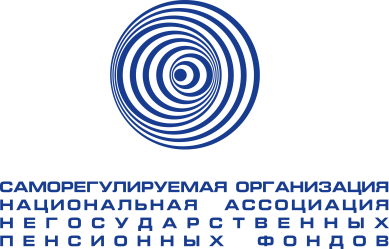 Мониторинг СМИ РФпо пенсионной тематике03.07.2024 г.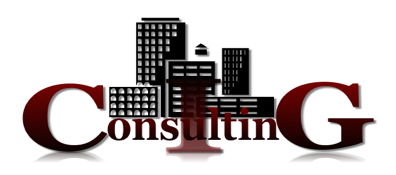 Темы дня01.07.2024 вступают в силу изменения в Федеральный закон от 07.05.1998 №75-ФЗ «О негосударственных пенсионных фондах», в части установления порядка и сроков рассмотрения обращений. Срок рассмотрения обращений сокращен до 15 рабочих дней со дня регистрации обращения, если иные сроки не предусмотрены законодательством Российской Федерации, пишет «Ваш пенсионный брокер»Положением Банка России от 28.03.2024 N 836-П обновлены требования к расчету негосударственными пенсионными фондами величины обязательств по договорам об обязательном пенсионном страховании, договорам негосударственного пенсионного обеспечения и договорам долгосрочных сбережений, сообщает «Ваш пенсионный брокер»В Барнауле прошел семинар для представителей федеральных и региональных органов исполнительной власти, посвященный программе долгосрочных сбережений. О тонкостях ПДС алтайским коллегам рассказали начальник отдела регулирования негосударственных пенсионных фондов Департамента финансовой политики Минфина России Наталия Каменская, вице-президент Национальной ассоциации негосударственных пенсионных фондов Алексей Денисов и Заместитель министра финансов Алтайского края Михаил Демин, сообщает «Лента новостей Горного Алтая»Комитет Совета Федерации по социальной политике на своем заседании 2 июля поддержал и рекомендовал одобрить закон о возобновлении индексации пенсий работающим пенсионерам, которая была приостановлена с 2016 года. Согласно закону, с 2025 года страховые пенсии работающих пенсионеров будут индексироваться так же, как и у пенсионеров, оставивших работу. Предполагаются, что работающие пенсионеры смогут получить страховую пенсию и выплату к ней в размере, установленном на 31 декабря 2024 года. При этом им не будут компенсировать выплаты, недополученные из-за приостановки индексации в 2016 году, пишет «Парламентская газета»Во вторник, 2 июля, комитет Совета Федерации по социальной политике поддержал законопроект о возобновлении индексации пенсий работающим пенсионерам с 2025 года. Об истории вопроса и правилах индексации читайте в материале «Известий»В России зафиксирован рост экономической активности среди лиц пенсионного возраста и молодежи 15-19 лет. Изменение пенсионного возраста способствовало поддержанию уровня занятости, несмотря на сокращение численности трудоспособного населения. Об этом рассказал старший научный сотрудник института РАНХиГС Виктор Ляшок, передает URA.newsСправедливая сумма социальной пенсии по старости должна начинаться с 19 242 руб., то есть минимум на 6 тыс. руб. больше, чем сейчас. Такое мнение в беседе с «Газетой.ru» высказала доцент кафедры оценочной деятельности и корпоративных финансов университета «Синергия» Лидия МазурЦитаты дняНаталия Каменская, начальник отдела регулирования негосударственных пенсионных фондов Департамента финансовой политики Минфина России: «Программа универсальная и подходит всем - в ней может принять участие любой россиянин, независимо от уровня доходов. Выгоду от участия в ПДС может получить любой совершеннолетний гражданин. С помощью Программы они могут уверенно достигать своих финансовых целей. Благодаря ПДС можно накопить крупную сумму, не сильно себя в чем-то ограничивая - только благодаря дисциплине и регулярности. Об остальном позаботится государство»Алексей Денисов, вице-президент НАПФ: «ПДС поможет сформировать привычку заботиться о своем будущем и планировать семейный бюджет. Небольшие регулярные вложения, например, по 100 рублей в день вместо дополнительной чашки чая или кофе, позволят вкладывать по 3 тысячи в месяц. То есть за год вы незаметно для себя вложите в программу 36 тысяч рублей - именно столько государство готово вам удваивать на протяжении целых 10 лет»Роман Рахматулин, управляющий Отделением Волгоград Южного ГУ Банка России: «Цель программы долгосрочных сбережений - научить граждан копить, а не только пользоваться кредитами, - говорит Роман Рахматулин. - Это эффективный инструмент сбережений на длительное время и достижения финансовых целей. Программа дает возможность инвестировать деньги на длительный период времени, сохранять покупательную способность сбережений и увеличивать их размер. Вторая цель - получение «длинных денег» для российской экономики. Ведь для устойчивости, для развития экономики всегда нужны инвестиции с разными сроками длительности - краткосрочные, среднесрочные, долгосрочные»ОГЛАВЛЕНИЕТемы дня	2Цитаты дня	3НОВОСТИ ПЕНСИОННОЙ ОТРАСЛИ	11Новости отрасли НПФ	11Ваш пенсионный брокер, 02.07.2024, С 01.07.2024 изменяются порядок и сроки рассмотрения обращений негосударственными пенсионными фондами	1101.07.2024 вступают в силу изменения в Федеральный закон от 07.05.1998 №75-ФЗ «О негосударственных пенсионных фондах», в части установления порядка и сроков рассмотрения обращений. Срок рассмотрения обращений сокращен до 15 рабочих дней со дня регистрации обращения, если иные сроки не предусмотрены законодательством Российской Федерации. Фонд вправе продлить срок рассмотрения обращения, но не более чем на 10 рабочих дней, если иное не предусмотрено законодательством Российской Федерации.	11Ваш пенсионный брокер, 02.07.2024, Положение Банка России от 28.03.2024 N 836-П	11Положение Банка России от 28.03.2024 N 836-П «Об установлении требований к расчету негосударственными пенсионными фондами величины обязательств по договорам об обязательном пенсионном страховании, договорам негосударственного пенсионного обеспечения и договорам долгосрочных сбережений на основании внутреннего документа, случаев осуществления указанного расчета, а также требований к указанному внутреннему документу».	11DEITA.ru, 02.07.2024, Часть пенсии обложат налогом. Каких пенсионеров ждет сбор в 13%	12Российские пенсионеры имеют возможность получать пенсию не только из государственного пенсионного фонда, но и из негосударственных. Об этом рассказала эксперт в сфере пенсионного обеспечения Натали Феофанова, сообщает ИА DEITA.RU.	12Программа долгосрочных сбережений	13Ваш пенсионный брокер, 03.07.2024, НПФ «БЛАГОСОСТОЯНИЕ» стал оператором программы долгосрочных сбережений	1328 июня 2024 года Банк России зарегистрировал правила НПФ «БЛАГОСОСТОЯНИЕ» по формированию долгосрочных сбережений. Документ определяет виды договоров фонда по программе долгосрочных сбережений, их основные условия, порядок внесения взносов, осуществления выплат клиентам и другие опции. Заключить договор по ПДС с фондом можно будет уже в ближайшее время.	13Ваш пенсионный брокер, 03.07.2024, МНПФ «БОЛЬШОЙ» запустил корпоративную пенсионную программу на предприятиях в Лесосибирске	13С июля 2024 года на Лесосибирском ЛДК №1 и Новоенисейском лесохимическом комплексе стартовала корпоративная пенсионная программа (КПП) от Межрегионального негосударственного пенсионного фонда «БОЛЬШОЙ». Соответствующие соглашения руководители предприятий подписали с фондом.	13Лента новостей Горного Алтая, 02.07.2024, Минфин России и Финуниверситет обсудили особенности обучения финансовой грамотности взрослых граждан	15Минфин России совместно с Финансовым университетом при Правительстве РФ провели для жителей Алтайского края конференцию, посвященную повышению финансовой грамотности и формированию финансовой культуры взрослых граждан. В рамках конференции спикеры рассказали о тонкостях Программы долгосрочных сбережений. В мероприятии приняли участие начальник отдела регулирования негосударственных пенсионных фондов Департамента финансовой политики Минфина России Наталия Каменская, вице-президент Национальной ассоциации негосударственных пенсионных фондов Алексей Денисов и Заместитель министра финансов Алтайского края Михаил Демин.	15Вечерний Волгоград, 02.07.2024, Волгоградцам рассказали об особенностях программы долгосрочных сбережений	17Сейчас действует программа долгосрочных вкладов, которая позволяет получить прибавку к пенсии. Обо всех ее тонкостях рассказал Роман Рахматулин, управляющий Отделением Волгоград Южного ГУ Банка России.	17RuNews24.ru, 02.07.2024, Эксперт Суворова рассказала о нюансах программы долгосрочных сбережений	21Гарантировать себе достойный уровень жизни, не зависящий от государственных пенсионных выплат, позволяет стартовавшая 1 января 2024-го года программа долгосрочных пенсионных накоплений.	21Костромские ведомости, 02.07.2024, Забота о будущем. Как костромичи могут обеспечить себе долгосрочные сбережения	22С 1 января 2024 года в России начал действовать новый финансовый инструмент для тех, кто хочет позаботиться о своем будущем и будущем своих детей, - программа долгосрочных сбережений.	22Новый Белокатай (Белокатай, Республика Башкортостан), 02.07.2024, Как работает Программа долгосрочных сбережений	23С 1 января текущего года в России действует программа долгосрочных сбережений (ПДС). Новый финансовый продукт поможет гражданам сформировать дополнительный капитал на будущее, в том числе и на пенсию. Особенность программы в том, что сформировать накопления помогает государство.	23Тверские ведомости, 02.07.2024, Жителям Верхневолжья подсказали, как отложить деньги на старость	27В России средняя пенсия в 2024 году приблизилась к показателю 23,2 тысячи рублей. Но понятно, что многие пожилые граждане получают значительно меньше. При этом надо платить за квартиру, покупать лекарства, а на еде приходится экономить. Поэтому уже молодым надо задумываться, на что жить в старости. Государство предлагает вкладываться самим.	27Московский комсомолец - Чебоксары, 02.07.2024, НПФ ВТБ: договор долгосрочных сбережений можно заключить в Почта Банке	28С 28 июня подключиться к программе долгосрочных сбережений (ПДС) и заключить договор с ВТБ Пенсионный фонд можно в более чем 2,6 тыс. отделений Почта Банка по всей России. С учетом сети банка ВТБ и РНКБ общее количество офисов, в которых доступно ПДС, превысит 5 тысяч.	28Министерство промышленности и энергетики Алтайского края, 03.07.2024, В Алтайском крае состоялся семинар по программе долгосрочных сбережений	291 июля в Министерстве финансов Алтайского края состоялся семинар, посвященный обсуждению нового инструмента для формирования долгосрочных накоплений - программы долгосрочных сбережений.	29Новости развития системы обязательного пенсионного страхования и страховой пенсии	30Российская газета, 02.07.2024, Андрей Исаев - об индексации пенсий работающим пенсионерам	30На прошлой неделе Государственная Дума приняла в трех чтениях закон, инициированный президентом и внесенный всеми депутатами фракции «Единая Россия», о восстановлении индексации пенсий работающим пенсионерам с начала 2025 года.	30Парламентская газета, 02.07.2024, Комитет Совфеда поддержал закон об индексации пенсий работающим пенсионерам	32Комитет Совета Федерации по социальной политике на своем заседании 2 июля поддержал и рекомендовал одобрить закон о возобновлении индексации пенсий работающим пенсионерам, которая была приостановлена с 2016 года.	32Известия, 02.07.2024, Индексация пенсий работающим пенсионерам. Что нужно знать	32Во вторник, 2 июля, комитет Совета Федерации по социальной политике поддержал законопроект о возобновлении индексации пенсий работающим пенсионерам с 2025 года. Об истории вопроса и правилах индексации читайте в материале «Известий».	32РИА Новости, 02.07.2024, В Совфеде поддержали индексацию пенсий работающим пенсионерам	34Комитет Совета Федерации по социальной политике поддержал и рекомендовал к одобрению на заседании СФ 3 июля закон о возврате с 2025 года индексации пенсий работающим пенсионерам.	34ТАСС, 02.07.2024, Комитет СФ поддержал закон об индексации пенсий работающим пенсионерам с 2025 года	35Комитет Совета Федерации по социальной политике на заседании поддержал и рекомендовал верхней палате парламента одобрить закон о возобновлении приостановленной с 2016 года индексации пенсий работающим пенсионерам.	35ТАСС, 03.07.2024, СФ обсудит приостановку участия РФ в ПА ОБСЕ и индексацию пенсий работающим пенсионерам	35Совет Федерации на пленарном заседании рассмотрит закон о возобновлении приостановленной с 2016 года индексации пенсий работающим пенсионерам.	35АиФ, 03.07.2024, Деньги любят пересчет. Какой будет индексация пенсий работающим пенсионерам	36Госдума по поручению Владимира Путина приняла закон, по которому в 2025 году в России снова станут индексировать пенсии работающим пенсионерам. Эксперты «АиФ» ответили на вопросы о том, как будет происходить повышение выплат.	36News.ru, 02.07.2024, Пушилин своим указом ликвидировал Пенсионный фонд ДНР	39Пенсионный фонд Донецкой Народной Республики будет ликвидирован в течение полугода, соответствующий указ подписал глава республики Денис Пушилин. Он установил срок завершения процедуры упразднения ПФ не позднее шести месяцев.	39URA.news (Екатеринбург), 02.07.2024, В России пенсионеры и молодежь увеличили экономическую активность	39В России зафиксирован рост экономической активности среди лиц пенсионного возраста и молодежи 15-19 лет. Изменение пенсионного возраста способствовало поддержанию уровня занятости, несмотря на сокращение численности трудоспособного населения. Об этом рассказал старший научный сотрудник института РАНХиГС Виктор Ляшок.	39Газета.ru, 02.07.2024, Россиянам назвали справедливый размер социальной пенсии	40Справедливая сумма социальной пенсии по старости должна начинаться с 19 242 руб., то есть минимум на 6 тыс. руб. больше, чем сейчас. Такое мнение в беседе с «Газетой.Ru» высказала доцент кафедры оценочной деятельности и корпоративных финансов университета «Синергия» Лидия Мазур.	40Конкурент, 02.07.2024, Выплатят по старому пенсионному возрасту. Многих пенсионеров ждет сюрприз уже в июле	41С 1 июля 2024 г. изменился порядок определения способа выплаты пенсионных накоплений в системе обязательного пенсионного страхования (ОПС), единовременную выплату по накопительной пенсии россиянам получить будет проще.	41Конкурент, 02.07.2024, Эксперт: такой отпуск может и пенсии лишить - подробности	41При некотором виде отдыха россияне, сами того не зная, могут лишить себя определенных сумм в старости. Об этом рассказала директор юридической группы «Яковлев и партнеры» Мария Яковлева.	41PRIMPRESS, 02.07.2024, Вот и все. С 1 июля порядок выплат таких пенсий изменился - к чему готовиться пенсионерам	42В России с 1 июля изменилась процедура расчета определенного вида пенсионных начислений, сообщает PRIMPRESS. Речь идет о накопительных пенсиях. Теперь при расчете порядка выплаты будут учитывать прожиточный минимум.	42DEITA.ru, 02.07.2024, Что ждет пенсионеров с 1953 по 1966 год рождения, предупредили в СФР	42Некоторым пожилым гражданам полагается единоразовая денежная выплата. Она представляет из себя денежные средства, которые были перечислены человеком на формирование накопительной части его пенсии, сообщает ИА DEITA.RU.	42DEITA.ru, 02.07.2024, Озвучено, что ждет пенсионеров старше 1966 года рождения	43Представителям старшего поколения, родившимся в 1966 году или раньше, нужно встать на учет в службе занятости как безработный в течение 12 месяцев со дня потери работы. Об этом гражданам рассказали специалисты в сфере пенсионного обеспечения, сообщает ИА DEITA.RU. Как оказалось, такие граждане могут претендовать на получение выплат от государства в размере около 37 тысяч рублей. По словам экспертов, повышение пенсионного возраста, произошедшее в 2018 году, не отменяет действие ряда льгот, предполагающих досрочный выход россиян на заслуженный отдых.	43DEITA.ru, 02.07.2024, Озвучено, как избежать отказа в назначении пенсии	43К отказу в назначении пенсии может привести отсутствие определенного количества пенсионных коэффициентов. Об этом россиян предупредили в Социальном фонде страны, сообщает ИА DEITA.RU. Как отметили в ведомстве, для назначения страховой пенсии по старости гражданину необходимо соблюсти два основных условия: иметь в наличии достаточный объем трудового стажа, в течение которого уплачивались страховые взносы в Социальный фонд России, а также обладать определенным количеством пенсионных коэффициентов.	43Экономика и жизнь, 02.07.2024, Евгения СКОПИНЦЕВА, Назад на работу. Что нужно для увеличения доли трудящихся пенсионеров	44Депутаты Госдумы приняли закон о возобновлении индексации пенсий работающим пенсионерам. Согласно нормам, с 2025 года страховые пенсии работающих пенсионеров ежегодно подлежат индексации наравне с пенсионным обеспечением тех, кто оставил работу. Реализация предлагаемых изменений законодательства с учетом ежегодного порядка индексации страховой пенсии и фиксированной выплаты к ней потребует дополнительных бюджетных ассигнований: в 2025 году - 96,45 млрд рублей, в 2026-м - 177,03 млрд, в 2027-м - 260 млрд.	44НОВОСТИ МАКРОЭКОНОМИКИ	46РИА Новости, 02.07.2024, Введена обязанность ЭЗО информировать ЦБ РФ и МЭР о долях акций во владении иностранцев	46Президент России Владимир Путин подписал указ, уточняющий перечень информации, которую экономически значимые организациями (ЭЗО) имеют право не раскрывать о деятельности, в частности введена обязанность сообщать ЦБ РФ или Минэкономразвития о наличии иностранных лиц, владеющих их акциями, документ размещен на сайте официального опубликования правовых актов.	46Парламентская газета, 02.07.2024, Комитет Совфеда поддержал законы об исполнении бюджетов ФОМС и Соцфонда	47Комитет Совета Федерации по социальной политике поддержал исполнение бюджетов ФОМС и Фонда пенсионного и социального страхования за 2023 год. Об этом 2 июля сообщается на сайте палаты регионов.	47РИА Новости, 02.07.2024, Комитет СФ поддержал закон об исполнении федерального бюджета за 2023 г	47Комитет Совета Федерации по бюджету и финансовым рынкам на заседании во вторник поддержал и рекомендовал к одобрению палатой закон об исполнении федерального бюджета за 2023 год.	47Ведомости, 03.07.2024, Антон КОЗЛОВ, Что означает включение России в группу стран с высокими доходами граждан. Такой переход не всегда означает позитивные социальные изменения	48Всемирный банк (ВБ) спустя 10 лет вернул Россию в число стран с высокими доходами граждан, следует из ежегодного отчета, опубликованного 1 июля. По итогам 2023 г. валовой национальный доход (ВНД; рассчитывается как ВВП плюс доходы, полученные гражданами из-за рубежа минус доходы, вывезенные иностранцами) на душу населения в России составил $14 250. В соответствии с классификацией организации страна относится к этому статусу, если показатель превышает отметку в $14 005. В последний раз страна имела этот ранг в 2014 г. Рост позиций России в ВБ объясняют ускоренным развитием ВПК, а также ростом торговли (на 6,8%), финансового сектора (8,7%) и строительства (6,6%). На этом фоне российский ВНД увеличился на 11,2% за 2023 г., уточняют эксперты. По итогам 2023 г. средняя номинальная зарплата в России составила 74 854 руб. в месяц, или около $879,6 по среднему за год курсу в 85 руб./$, следует из данных Росстата.	48РИА Новости, 02.07.2024, Законопроект о социальных банковских вкладах до 50 тыс руб готов в Госдуме ко II чтению	50Комитет Госдумы по финансовому рынку подготовил ко второму чтению законопроект, позволяющий гражданам с низкими доходами открывать социальные банковские вклады в пределах 50 тысяч рублей. На рассмотрение Думы его планируется вынести 9 июля.	50РИА Новости, 02.07.2024, ЦБ РФ: информация, затрагивающая интересы инвесторов, должна даваться финрынком аккуратно	51Участникам финансового рынка рекомендуется проявлять осмотрительность при распространении информации, затрагивающей права и законные интересы инвесторов, говорится в сообщении Банка России.	51НОВОСТИ ЗАРУБЕЖНЫХ ПЕНСИОННЫХ СИСТЕМ	53Новости пенсионной отрасли стран ближнего зарубежья	53LS, 02.07.2024, Полный отказ не рассматривается - Минтруда о запрете на досрочное изъятие средств из ЕНПФ	53В Казахстане хотят реформировать пенсионную систему. LS узнал подробности у министерства труда и соцзащиты населения.	53НОВОСТИ ПЕНСИОННОЙ ОТРАСЛИНовости отрасли НПФВаш пенсионный брокер, 02.07.2024, С 01.07.2024 изменяются порядок и сроки рассмотрения обращений негосударственными пенсионными фондами01.07.2024 вступают в силу изменения в Федеральный закон от 07.05.1998 №75-ФЗ «О негосударственных пенсионных фондах», в части установления порядка и сроков рассмотрения обращений. Срок рассмотрения обращений сокращен до 15 рабочих дней со дня регистрации обращения, если иные сроки не предусмотрены законодательством Российской Федерации. Фонд вправе продлить срок рассмотрения обращения, но не более чем на 10 рабочих дней, если иное не предусмотрено законодательством Российской Федерации.http://pbroker.ru/?p=78095 Ваш пенсионный брокер, 02.07.2024, Положение Банка России от 28.03.2024 N 836-ППоложение Банка России от 28.03.2024 N 836-П «Об установлении требований к расчету негосударственными пенсионными фондами величины обязательств по договорам об обязательном пенсионном страховании, договорам негосударственного пенсионного обеспечения и договорам долгосрочных сбережений на основании внутреннего документа, случаев осуществления указанного расчета, а также требований к указанному внутреннему документу».Зарегистрировано в Минюсте России 20.06.2024 N 78622.Обновлены требования к расчету негосударственными пенсионными фондами величины обязательств по договорам об обязательном пенсионном страховании, договорам негосударственного пенсионного обеспечения и договорам долгосрочных сбережений.Также установлены:- случаи осуществления расчета негосударственными пенсионными фондами (далее - НПФ) величины обязательств по договорам об обязательном пенсионном страховании, договорам негосударственного пенсионного обеспечения и договорам долгосрочных сбережений (далее - договоры) на основании внутреннего документа;- обязанность НПФ привлекать актуария для расчета величины обязательств по договорам;- требования к внутреннему документу НПФ о расчете величины обязательств по договорам;- требования к результатам актуарной деятельности, проводимой в целях определения величины обязательств по договорам.Настоящее Положение вступает в силу по истечении 10 дней после дня его официального опубликования.Со дня его вступления в силу признается утратившим силу Положение Банка России от 28 сентября 2022 года N 806-П «Об установлении требований к расчету негосударственными пенсионными фондами величины обязательств по договорам об обязательном пенсионном страховании и договорам негосударственного пенсионного обеспечения на основании внутреннего документа, случаев осуществления указанного расчета, а также требований к указанному внутреннему документу».http://pbroker.ru/?p=78081DEITA.ru, 02.07.2024, Часть пенсии обложат налогом. Каких пенсионеров ждет сбор в 13%Российские пенсионеры имеют возможность получать пенсию не только из государственного пенсионного фонда, но и из негосударственных. Об этом рассказала эксперт в сфере пенсионного обеспечения Натали Феофанова, сообщает ИА DEITA.RU.Как объяснила специалист, следует понимать, что в России любой доход облагается подоходным налогом в объеме 13% годовых. При этом, от его начисления защищена государственная пенсия, а вот с негосударственной уже могут браться налоговые отчисления.Это обусловлено тем, что данный вид пенсии считается дополнительным. Она может также не облагаться НДФЛ, но только в том случае, если договор с НПФ заключен самим вкладчиком и взносы перечисляются туда только им же, то есть не работодателем.Если же это делает руководство предприятия, где трудится человек, то налоги с этой суммы платятся уже в обязательном порядке. При этом, когда настанет время распоряжаться накопленными деньгами, с них уже не будут взиматься налоги.Вместе с тем, необходимо помнить, что пенсионер имеет право на налоговый вычет в ситуациях, когда он работает и получает налогооблагаемый доход, а также в тех случае, когда он работал последние три года и получал доход непосредственно перед вычетом.https://deita.ru/article/554751 Программа долгосрочных сбереженийВаш пенсионный брокер, 03.07.2024, НПФ «БЛАГОСОСТОЯНИЕ» стал оператором программы долгосрочных сбережений28 июня 2024 года Банк России зарегистрировал правила НПФ «БЛАГОСОСТОЯНИЕ» по формированию долгосрочных сбережений. Документ определяет виды договоров фонда по программе долгосрочных сбережений, их основные условия, порядок внесения взносов, осуществления выплат клиентам и другие опции. Заключить договор по ПДС с фондом можно будет уже в ближайшее время.Программа долгосрочных сбережений - это новый финансовый инструмент с государственной поддержкой, который позволяет гражданам накопить средства и в дальнейшем использовать их на различные потребности, в том числе получать дополнительный доход на пенсии, а также иметь резерв на случай особых жизненных ситуаций. Для вступления в программу нужно заключить договор с негосударственным пенсионным фондом. Гражданин может копить самостоятельно за счет собственных добровольных взносов, а также перевести в программу свои ранее сформированные пенсионные накопления по обязательному пенсионному страхованию (ОПС). НПФ инвестирует средства в интересах клиентов на принципах сохранности и доходности.НПФ «Благосостояние» - один из крупнейших негосударственных пенсионных фондов России, работает на рынке пенсионных услуг с 1996 года. По данным ЦБ РФ на 31.03.24, фонд занимает 1 место в России по количеству выплачиваемых негосударственных пенсий и объему пенсионных резервов. Под управлением фонда находятся пенсионные сбережения свыше 1,3 млн человек. Фонд включен в реестр участников систем гарантирования прав участников по НПО и застрахованных лиц. Сбережения клиентов фонда застрахованы государственной корпорацией «Агентство по страхованию вкладов».http://pbroker.ru/?p=78102Ваш пенсионный брокер, 03.07.2024, МНПФ «БОЛЬШОЙ» запустил корпоративную пенсионную программу на предприятиях в ЛесосибирскеС июля 2024 года на Лесосибирском ЛДК №1 и Новоенисейском лесохимическом комплексе стартовала корпоративная пенсионная программа (КПП) от Межрегионального негосударственного пенсионного фонда «БОЛЬШОЙ». Соответствующие соглашения руководители предприятий подписали с фондом.Цель партнерства с АО «МНПФ «БОЛЬШОЙ» - предоставить работникам предприятий эксклюзивные условия и возможности накопить «финансовую подушку безопасности» на случай сложных жизненных ситуаций или значительный пенсионный капитал.Работает это так: участник программы откладывает небольшую сумму с зарплаты от 1,5% [1], а работодатель доплачивает ему 3% ежемесячно. Раз в год, участнику программы государство доплачивает до 36 тыс. рублей в год [2], а фонд начисляет инвестиционный доход [3] на всю накопленную сумму. И в дополнение, взносы участника программы в размере до 400 тыс. руб. в год еще и не облагаются НДФЛ. В рамках программы участник также сможет перевести на свой счет пенсионные накопления по обязательному пенсионному страхованию, которые формировались у граждан в период с 2002 по 2014 г.г.Пример расчета: Анатолий в возрасте 45 лет, с ежемесячным уровнем дохода до 80 тыс. рублей подключит программу и будет откладывать в течение 15 лет по 3 тыс. рублей в месяц. Вдобавок еще и будет получать в течение трех лет максимальное софинансирование от государства (36 тыс. рублей в год) и софинансирование от работодателя (3% от зарплаты). Также дополнительно переведет в программу порядка 200 тыс. рублей своих пенсионных накоплений (те накопления, которые в народе называют «замороженными»). Плюс ко всему, Анатолий будет еще и ежегодно оформлять налоговый вычет из своих взносов - 4,68 тыс. рублей и реинвестирует их в свои накопления. В дополнение, участник программы будет получать еще и ежегодный инвестдоход от НПФ (условно - 8%). Таким образом, к 60 годам мужчина накопит около 3,2 млн рублей [4].Все накопленные средства станут для участника программы «страховкой», если вдруг, например, ему понадобится дорогостоящее лечение. Если участнику программы потребуются деньги на другие цели, то свои перечисленные из зарплаты средства он сможет забрать в любое время. К тому же, все средства наследуются.«Работники Лесосибирского ЛДК №1 и Новоенисейского лесохимического комплекса получили больше возможностей сформировать хорошую финансовую подушку на пенсию. По сути, за счет софинансирования со стороны работодателя, участники КПП получат дополнительный, третий источник дохода. Т.е. взносы участника увеличиваются за счет софинансирования работодателем, софинансирования государством и инвестиционного дохода от фонда. Особо важно, что накопленные средства каждого участника застрахованы в АСВ на сумму до 2,8 млн. рублей», - отметил генеральный директор АО МНПФ «БОЛЬШОЙ» Олег Мошляк.«Реализуя корпоративную пенсионную программу, SegezhaGroup расширяет комплексную систему социальной защиты работников. У каждого сотрудника появляется уникальная возможность сформировать финансовый резерв не только к моменту выхода на пенсию, но и на случай непредвиденных обстоятельств. Уверена, что регулярное отчисление работником взносов по программе обеспечит ему ощутимую денежную прибавку при выходе на заслуженный отдых, повысит уровень финансового благополучия», - отметила директор по работе с персоналом дивизиона «Сибирь» ПАО «Сегежа Групп» Любовь Зиновенко.[1] Размер софинансирования работодателем зависит от возраста сотрудника:Сотрудникам младше 30 лет софинансируется 1,5% от заработной платы;От 30 до 40 лет - 2% от зарплаты;Старше 40 лет - 3% от зарплаты.[2] Размер софинансирования государством зависит от уровня дохода сотрудника:- Один к одному: на каждый вложенный рубль накоплений вносится еще один от государства. Доходы человека при этом не должны превышать 80 тысяч рублей в месяц. Максимальную доплату в 36 тысяч за год можно получить, если инвестировать в программу такую же сумму, то есть 3 тысячи рублей в месяц.- Один к двум: за рубль инвестиций дадут 50 копеек сверху. Формулу применят к участникам с доходами от 80 до 150 тысяч рублей. Для получения максимальной доплаты им понадобится вкладывать минимум по 6 тысяч рублей в месяц.- Один к четырем, или 25 копеек от государства на каждый рубль от участника. Применимо к самым состоятельным россиянам, которые получают свыше 150 тысяч в месяц. От них потребуется 12 тысяч рублей ежемесячных инвестиций, чтобы получить софинансирование 36 тысяч рублей в год.[3] По итогам 2023 года фонд начислил доходность на счета клиентов по договорам негосударственного пенсионного обеспечения - 9,69% годовых. Накопленная доходность за последние 5 лет составила - 42,9%.[4] Представленный расчет является ориентировочным прогнозом, основанным на предположении о том, что доходность Фонда составит 8% годовых, и не является гарантией дохода в будущем. Результаты размещения в прошлом не определяют доходов в будущем, государство не гарантирует доходности размещения пенсионных резервов, возможно увеличение или уменьшение доходности размещения пенсионных резервов.Представленный расчет является ориентировочным прогнозом, основанным на предположении о том, что доходность Фонда составит 8% годовых, и не является гарантией дохода в будущем. Результаты размещения в прошлом не определяют доходов в будущем, государство не гарантирует доходности размещения пенсионных резервов, возможно увеличение или уменьшение доходности размещения пенсионных резервов.http://pbroker.ru/?p=78100Лента новостей Горного Алтая, 02.07.2024, Минфин России и Финуниверситет обсудили особенности обучения финансовой грамотности взрослых гражданМинфин России совместно с Финансовым университетом при Правительстве РФ провели для жителей Алтайского края конференцию, посвященную повышению финансовой грамотности и формированию финансовой культуры взрослых граждан. В рамках конференции спикеры рассказали о тонкостях Программы долгосрочных сбережений. В мероприятии приняли участие начальник отдела регулирования негосударственных пенсионных фондов Департамента финансовой политики Минфина России Наталия Каменская, вице-президент Национальной ассоциации негосударственных пенсионных фондов Алексей Денисов и Заместитель министра финансов Алтайского края Михаил Демин.Наталия Каменская сообщила, что участниками стартовавшей в этом году программы долгосрочных сбережений стали уже 10 тысяч алтайцев, которые внесли в ПДС более 80 млн руб.«Программа универсальная и подходит всем - в ней может принять участие любой россиянин, независимо от уровня доходов. Выгоду от участия в ПДС может получить любой совершеннолетний гражданин. С помощью Программы они могут уверенно достигать своих финансовых целей. Благодаря ПДС можно накопить крупную сумму, не сильно себя в чем-то ограничивая - только благодаря дисциплине и регулярности. Об остальном позаботится государство: оно обеспечит сохранность средств и будет софинансировать ваши взносы. Мы подготовили соответствующие поправки, и надеемся, что в скором времени они будут приняты, а срок государственного софинансирования увеличится с 3 до 10 лет. А гарантии безубыточности и устойчивый инвестиционный доход от управления вашими средствами обеспечат операторы Программы - негосударственные пенсионные фонды», - заявила она.В свою очередь Алексей Денисов рассказал, что ПДС позволяет эффективно распорядиться пенсионными накоплениями, которые сформированы в системе обязательного пенсионного страхования в период с 2002 до 2014 год. «Если человек не переводит свою накопительную пенсию в программу, а оставляет ее в системе обязательного пенсионного страхования, то он может ее направить только на пожизненную пенсию без права наследования. С ПДС у гражданина появляется больше возможностей. Например, можно выбрать варианты единовременной или срочной выплаты. То есть в конце срока действия договора либо получить на руки всю сумму сразу, либо в виде регулярных выплат в течение 5-10 лет. При этом все средства по ПДС наследуются», - пояснил он.Так же Денисов отметил, что срок выплат при срочной пенсии выбирает сам гражданин и сумма ежемесячной выплаты будет намного выше, чем при назначении пожизненной пенсии.Эксперты рассказали, что преимущества программы доступны не только молодежи, но также предпенсионерам и пенсионерам. Для первых срок участия установлен законом: выплаты можно будет получать при достижении возраста в 55 лет для женщин и 60 - для мужчин. Вышедшие же на пенсию граждане могут сами выбирать, в течение какого периода они хотят участвовать в ПДС - год, два, три или больше - все зависит лишь от желания участника программы.Заместитель министра финансов Алтайского края Михаил Демин отметил, как важно в современном мире знать и разбираться в предлагаемых рынком финансовых инструментах. Данные навыки можно развить, уделяя внимание повышению своего уровня финансовой грамотности. Разумное потребление, грамотное управление личными финансами позволяет обрести гражданам финансовую стабильность и уверенность в завтрашнем дне. «Программа долгосрочных сбережений - это отличный инструмент, который позволяет накопить деньги на дополнительное пенсионное обеспечение или другие долгосрочные цели, Софинансирование взносов граждан государством, несомненно, является дополнительной мотивацией для проявления интереса к данной программе и повышает доверие населения к финансовым институтам», - отметил спикер.В завершение встречи вице-президент НАПФ Алексей Денисов отметил, что ПДС помогает формировать полезные финансовые привычки, что особенно важно для молодежи. По его словам, программа лучше других проектов поможет человеку научиться откладывать деньги. «ПДС поможет сформировать привычку заботиться о своем будущем и планировать семейный бюджет. Небольшие регулярные вложения, например, по 100 рублей в день вместо дополнительной чашки чая или кофе, позволят вкладывать по 3 тысячи в месяц. То есть за год вы незаметно для себя вложите в программу 36 тысяч рублей - именно столько государство готово вам удваивать на протяжении целых 10 лет», - рассказал он.При таком подходе - регулярности вложений, софинансирования от государства и рефинансировании налогового вычета - за 15 лет участник программы накопит на счете более 1,9 млн руб. при том, что объем его собственных вложений составит около трети - 540 тыс. руб. «Если открыть такой счет, например, в пользу ребенка, то как раз к его выходу во взрослую жизнь у него будет хороший стартовый капитал. Его можно вложить в получение образования, в покупку недвижимости, в открытие своего бизнеса, наконец. Вот так, вкладывая незаметные для себя суммы, вы сами и ваши дети, с одной стороны, станете активными участниками процесса развития финансовой культуры долгосрочных сбережений, с другой - накопите дополнительный капитал», - посоветовал вице-президент НАПФ.***Программа долгосрочных сбережений разработана Министерством финансов Российской Федерации совместно с Банком России и с участием НАПФ. Всего до конца 2024 года авторы Программы планируют провести по всей стране несколько десятков встреч с представителями федеральных и региональных органов исполнительной власти, а также с членами кредитных, общественных и профсоюзных организаций. Семинары, посвященные программе долгосрочных сбережений, направлены на популяризацию этого финансового инструмента. Их задача - дать как можно большему количеству людей возможность сформировать накопления, воспользовавшись преимуществами ПДС.https://altay-news.net/economy/2024/07/02/45734.htmlВечерний Волгоград, 02.07.2024, Волгоградцам рассказали об особенностях программы долгосрочных сбереженийСейчас действует программа долгосрочных вкладов, которая позволяет получить прибавку к пенсии. Обо всех ее тонкостях рассказал Роман Рахматулин, управляющий Отделением Волгоград Южного ГУ Банка России. «Цель программы долгосрочных сбережений - научить граждан копить, а не только пользоваться кредитами, - говорит Роман Рахматулин. - Это эффективный инструмент сбережений на длительное время и достижения финансовых целей. Программа дает возможность инвестировать деньги на длительный период времени, сохранять покупательную способность сбережений и увеличивать их размер. Вторая цель - получение «длинных денег» для российской экономики. Ведь для устойчивости, для развития экономики всегда нужны инвестиции с разными сроками длительности - краткосрочные, среднесрочные, долгосрочные».Программой долгосрочных сбережений могут воспользоваться граждане любого возраста с момента наступления совершеннолетия. Предельный возраст для вступления в программу законом не установлен. Участие в программе добровольное. Гражданин имеет право заключить неограниченное количество договоров долгосрочных сбережений.Для участия в программе человек должен выбрать одного или нескольких операторов - НПФ, которые будут управлять его средствами и инвестировать их. Сейчас в России работает 37 негосударственных пенсионных фондов (НПФ). Реестр лицензий можно найти на сайте Банка России.С так называемым оператором необходимо заключить специальный договор долгосрочных сбережений и совершать добровольные взносы. Формировать сбережения человек может самостоятельно за счет взносов из личных средств, а также за счет ранее созданных пенсионных накоплений.Получить информацию о своих пенсионных накоплениях, в том числе о действующем страховщике по обязательному пенсионному страхованию, возможно при личном обращении в Социальный фонд России или запросив выписку о состоянии индивидуального лицевого счета на портале госуслуг.Если пенсионные накопления гражданина находятся в негосударственном пенсионном фонде, то он также может обратиться в этот фонд за получением информации о сумме этих средств.Направить свои средства с пенсионного счета на счет по договору долгосрочных сбережений возможно с помощью единого портала «Госуслуги» или через подачу заявления в НПФ.Законодательство не предусматривает каких‑либо требований к размеру и периодичности взносов, уплачиваемых по программе. Величину первого взноса, а также размер и периодичность последующих участник программы может определить самостоятельно - условия будут прописаны в договоре.Минимальный срок участия в программе - 15 лет. Сбережения позволят использовать досрочно при достижении пенсионного возраста: 55 лет для женщин и 60 лет для мужчин. Также предусмотрена возможность забрать средства досрочно без потери накопленного дохода при наступлении «особых жизненных ситуаций».К ним, например, отнесена оплата дорогостоящего лечения участника. Перечень видов такого лечения отдельно утверждается правительством. Доступ к накоплениям также откроют при потере кормильца, который вносил существенный вклад в семейный бюджет.Порядок выплаты средств в особых жизненных ситуациях определяется условиями договора долгосрочных сбережений с негосударственным пенсионным фондом.Вложенные личные средства по программе можно забрать в любое время до наступления оснований назначения периодических выплат, но, как и в случае с обычным вкладом, с потерей накопленного дохода.В этом случае не получится забрать средства пенсионных накоплений, переведенные в программу, а также средства софинансирования государства и соответствующий инвестиционный доход, полученный на эти средства. Порядок расчетов также должен быть описан в договоре долгосрочных сбережений.Управление средствами по программе осуществляется негосударственными пенсионными фондами самостоятельно или через управляющие компании. Предполагается, что НПФ будут инвестировать средства граждан «на принципах доходности и безубыточности».По действующим правилам НПФ не могут вкладывать более 10% средств клиентов в высокорискованные инструменты. Исходя из ограничений и требований, НПФ преимущественно будут инвестировать в государственные ценные бумаги (ОФЗ), корпоративные облигации, акции и прочие финансовые инструменты. Все инвестиции в рамках ПДС станут осуществляться под контролем Банка России.В случае нарушения этого требования Банк России обязывает фонд возместить клиентам понесенные потери. Внесенные средства граждан, включая доход от их инвестирования, будут застрахованы на сумму 2,8 млн рублей, что в 2 раза больше, чем по банковским вкладам.Если гражданин принял решение о переводе средств своих пенсионных накоплений в качестве взноса по программе долгосрочных сбережений (ПДС) и получил софинансирование государства, то он также может рассчитывать на их возмещение в случае банкротства оператора программы (НПФ) или аннулирования его лицензии.Одна из главных особенностей ПДС - это софинансирование взносов государством в течение трех лет после уплаты гражданином первого взноса в НПФ. Размер софинансирования зависит от официального дохода, предусмотрены три формулы софинансирования. При среднемесячном доходе гражданина в размере не более 80 тыс. рублей за каждый вложенный в рамках ПДС рубль государство внесет на его счет еще 1 рубль. Таким образом, чтобы получить от государства 36 тыс. рублей софинансирования, необходимо в течение года внести средства на ту же сумму, или 3 тыс. рублей в месяц.Человек может вступить в программу и вносить взносы за счет личных средств, но не переводить свои пенсионные накопления в качестве взноса в программу. В этом случае по достижении пенсионных оснований он получит право на накопительную пенсию в системе ОПС, которую будет выплачивать выбранный им страховщик (СФР или НПФ). А по достижении оснований для периодических выплат, предусмотренных программой, - право на периодические выплаты от НПФ. Важно отметить, что эти права могут возникнуть в разный момент времени. Так, право на периодические выплаты гражданин получит после 15 лет с момента вступления в программу.При этом право на накопительную пенсию возникает только с 60 лет для мужчин и с 55 лет для женщин (либо раньше в случае работы в особых условиях труда и т. д.). Прежде чем переводить накопительную часть пенсии, нужно хорошо просчитать и сравнить варианты. Важно помнить, что вернуть такой взнос в форму накопительной пенсии не получится.Сбережения могут быть использованы как дополнительный доход после 15 лет участия в программе или при достижении возраста 55 лет для женщин и 60 лет для мужчин. Средства можно забрать в любой момент, но досрочно без потери дохода вывести деньги возможно в случае наступления особых жизненных ситуаций - для дорогостоящего лечения или на образование детей.В случае возникновения особой жизненной ситуации гражданин вправе забрать до 100% сформированных средств с учетом полученного инвестиционного дохода, независимо от срока формирования средств. Таким образом, в выплату могут входить и средства пенсионных накоплений, переведенные в программу, и средства государственного софинансирования.Если окажется, что ежемесячная пожизненная выплата пенсионера будет ниже 10% официального прожиточного минимума, то вы можете получить всю сумму сразу. Например, в текущий период прожиточный минимум у нас составляет 13 290 рублей, 10% - это 1329 рублей. Если НПФ рассчитает пожизненные выплаты и размер одной будет меньше 1329 рублей, то вы сможете получить всю сумму сразу.Гражданин имеет право заключить неограниченное количество договоров долгосрочных сбережений. Договор долгосрочных сбережений можно заключить в пользу своего ребенка или любого другого лица независимо от его возраста.При этом основания возникновения у этого лица права на получение периодических выплат идентичны (по истечении 15 лет действия договора долгосрочных сбережений или достижении возраста 55 лет для женщин и 60 лет для мужчин).В случае смерти участника программы, которому не были назначены пожизненные периодические выплаты, сформированные по ПДС средства гражданина за вычетом уже полученных им денег подлежат выплате указанным гражданином правопреемникам, а в случае отсутствия правопреемников - его ближайшим родственникам. Выплата осуществляется правопреемникам при обращении за ней в течение 6 месяцев со дня смерти гражданина в порядке, определенном договором в рамках ПДС.«Сегодня все больше людей осознают важность инвестирования в свое будущее и стремятся создать финансовую подушку безопасности, - комментирует Ольга Будаковская, заместитель начальника экономического отдела Волгоградского отделения Банка России. - Многие действительно опасаются вкладывать деньги в долгосрочные проекты, так как не уверены в гарантиях возврата своих инвестиций. Индивидуальные инвестиционные счета (ИИС), например, абсолютно добровольны. На их «раскачку» ушло около двух лет: пока кто‑то попробовал, пока получил первый налоговый вычет. Но зато потом количество ИИС начало расти уже в геометрической прогрессии, сейчас их более 5 миллионов. Мы ожидаем, что первый год работы программы, скорее всего, будет для граждан годом раздумий и принятия решений. Для НПФ он станет годом выстраивания бизнес-процессов и механизма взаимодействия с федеральным бюджетом по вопросам софинансирования. Но надеемся, что уже в 2025 году программа получит свое распространение. Многое будет зависеть от того, как НПФ выстроят маркетинговые программы, какую доходность будут показывать по своим инструментам».В целом программа долгосрочных сбережений представляет собой надежный инструмент для тех, кто хочет сохранить и приумножить свой капитал на протяжении многих лет. Гарантией успешного инвестирования являются следующие факторы:1) Профессиональный подход к управлению портфелем. Команда экспертов анализирует рынок и принимает решения о распределении капитала между различными видами активов. Такой подход позволяет минимизировать риски и максимизировать доходность инвестиций.2) Регулярное отслеживание результатов. Инвесторы получают регулярную отчетность о состоянии своего портфеля и его доходности. Это помогает им контролировать инвестиции и принимать своевременные решения.3) Защита прав инвесторов. Программа долгосрочных сбережений регулируется законодательством и контролируется соответствующими органами. Это гарантирует защиту прав инвесторов и предотвращает возможные мошенничества.https://vv-34.ru/volgogradcam-rasskazali-ob-osobennostjah-programmy-dolgosrochnyh-sberezhenii.html RuNews24.ru, 02.07.2024, Эксперт Суворова рассказала о нюансах программы долгосрочных сбереженийГарантировать себе достойный уровень жизни, не зависящий от государственных пенсионных выплат, позволяет стартовавшая 1 января 2024-го года программа долгосрочных пенсионных накоплений.В России 1 января стартовала программа долгосрочных пенсионных накоплений. Россиянину предлагается возможность открыть счет на длительный срок - от пяти до 15 лет. В первом случае, речь идет о предпенсионерах. В течение периода действия программы счет пополняет его владелец, а государство софинансирует. Так, после 15 лет человек может получить всю накопленную сумму или оформить ежемесячные выплаты.Финансовый консультант, практикующий инвестор Екатерина Суворова в беседе с «Южным федеральным» рассказала о нюансах нового проекта.Первое, на что обратила внимание эксперт, это невозможность заранее рассчитать инвестиционный доход. Предположительно, в среднем проценты по доходу будут равны инфляции, то есть 8 - 10%.Также программа дает участнику возможность получения налогового вычета в 13%. Кроме того, гражданин получает доход в зависимости от того, куда инвестирует выбранный им оператор программы. Если это ценные бумаги, акции или облигации, доход составит 10 - 12%.По словам Суворовой, важно то, что государство будет удваивать ваши накопления, однако максимальный порог равен 36 тысячам рублей в год.Максимальная сумма пенсионных накоплений, которая подлежит страхованию Агентством по страхованию вкладов, насчитывает 2,8 миллиона рублей.Также есть градация по софинансированию вкладов государством в зависимости от дохода участника программы. При среднемесячном доходе в пределах 80 тысяч рублей, то на каждую тысячу государство добавит тысячу рублей. Если доход до 150 тысяч рублей, то государство внесет 500 руб. Когда доход превышает 150 тысяч рублей в месяц, государство добавит по 250 рублей на каждую тысячу, уточнила Суворова.Эксперт отметила, что расторгнуть договор с оператором в любой момент и по любой причине не получится. Предусмотрены ситуации, которые позволяют сделать это без потерь для вкладчика - дорогостоящее лечение или потеря кормильца.Однако в этом случае придется и отказаться от доплат государства, и вернуть использованный налоговой вычет. Это может оставить без дохода участника программы и даже лишить его части своих вложений.https://runews24.ru/society/02/07/2024/programma-dolgosrochnyix-sberezhenij-pozvolit-preumnozhit-pensiyu Костромские ведомости, 02.07.2024, Забота о будущем. Как костромичи могут обеспечить себе долгосрочные сбереженияС 1 января 2024 года в России начал действовать новый финансовый инструмент для тех, кто хочет позаботиться о своем будущем и будущем своих детей, - программа долгосрочных сбережений.Заключив договор с выбранным негосударственным пенсионным фондом (НПФ), любой гражданин страны сможет накопить себе достойную надбавку к пенсии. Сбережения можно будет также использовать в случае форс-мажорных обстоятельств, например, на лечение. Все средства, перечисленные в НПФ по программе, будут застрахованы государственной корпорацией «Агентство по страхованию вкладов» (АСВ).- Кто может стать участником программы? И с кем заключается договор?- Участником программы может стать любой гражданин нашей страны в возрасте от 18 лет. Для этого нужно заключить договор с негосударственным пенсионным фондом, одним из 24, являющихся на сегодняшний день операторами этой программы. Также можно открыть счет в интересах третьего лица. Родители вправе заключить договор с НПФ в интересах своих детей. Обеспечить им уверенное финансовое будущее. Дети могут открыть счет и делать накопления для своих родителей.- Можно передать по наследству свои накопления?- Да, сформированные в программе средства наследуются в полном объеме за вычетом уже выплаченных сумм.- Каковы основные условия программы?- Если у вас есть накопления, можно внести их единовременно или делать это ежемесячно. Для тех, кто с 2002 по 2014 год был трудоустроен и успел сформировать пенсионные накопления - отдельная интересная возможность. Этими деньгами наконец-то можно будет распорядиться и заставить их работать, а не просто лежать под замком. Для этого нужно перевести накопления на тот же счет ПДС.- В чем отличие программы долгосрочного сбережения от вклада?- Программа долгосрочных сбережений предполагает софинансирование со стороны государства. Если у участника программы среднемесячный доход до 80 тысяч рублей в месяц, то на каждый вложенный рубль со стороны гражданина государство добавит еще один рубль. Один к одному. Если доход будет от 80 до 150 тысяч, то, соответственно, на каждые два вложенных государство добавит один рубль. А если объем среднемесячного дохода более 150 тысяч, то на каждые четыре вложенных рубля государство добавит один рубль.- Что можно сказать о сроках?- Стандартный срок накоплений по программе долгосрочного сбережения - 15 лет. Если владелец вклада достигнет определенного возраста (55 лет для женщин и 60 для мужчин) - деньги можно будет забрать раньше. Минимальная планка по времени для возрастных клиентов - 5 лет, если открыть вклад до 2026 года. С 2027 этот минимум увеличится до 6 лет, и дальше будет планомерно расти.На вопросы корреспондента «КВ» отвечали первый заместитель губернатора Алексей Афанасьев, директор департамента финансов Игорь Замураев и заместитель управляющего Костромским отделением Банка России Татьяна Сидорова.https://44kv.ru/biznes/zabota-o-budushhem-kak-kostromichi-mogut-obespechit-sebe-dolgosrochnye-sberezhenija/ Новый Белокатай (Белокатай, Республика Башкортостан), 02.07.2024, Как работает Программа долгосрочных сбереженийС 1 января текущего года в России действует программа долгосрочных сбережений (ПДС). Новый финансовый продукт поможет гражданам сформировать дополнительный капитал на будущее, в том числе и на пенсию. Особенность программы в том, что сформировать накопления помогает государство.Действует ПДС следующим образом: участник программы платит добровольные взносы, а оператор программы - негосударственный пенсионный фонд (НПФ) - инвестирует их, обеспечивая доходность вложений.Деньгами с учетом накопленного дохода можно будет воспользоваться через 15 лет или при достижении 55 лет для женщин и 60 лет для мужчин. Есть и возможность получения сбережений раньше срока, например, при наступлении «трудных жизненных ситуаций».- Это предусмотрено при наступлении особой жизненной ситуации - при потере кормильца или необходимости дорогостоящего лечения, - комментирует главный специалист департамента финансовой грамотности республиканского Финцентра Рида Нурмухаметова. - Разрешается частично или полностью забрать деньги, включая доплаты от государства, пенсионные накопления и инвестиционный доход. В других случаях, если вы захотите забрать деньги досрочно, вам их тоже вернут, но без доплат от государства и инвестдохода.Государство будет поддерживать (софинансировать) накопления граждан в рамках ПДС за счет средств Фонда национального благосостояния и резервов Социального фонда России (ранее это был Пенсионный фонд России).Для участия в программе необходимо выбрать одного или нескольких операторов - НПФ. Сейчас в России работают 37 негосударственных пенсионных фондов. Все фонды, которые имеют лицензию на оказание соответствующих услуг, состоят в реестре Банка России. Каждый гражданин может свободно проверить сведения о фонде самостоятельно на сайте Центрального Банка РФ.Участвовать в программе могут люди в возрасте от 18 лет и с совершенно разным уровнем дохода. Максимальная сумма софинансирования составляет 36 тыс. рублей в год. Получать государственную поддержку можно в течение первых трех лет после открытия счета.Из других преимущества можно выделить:- гарантирование - государство гарантирует сохранность внесенных вами средств и дохода от их инвестирования на общую сумму до 2,8 млн ₽, а также сохранность переведенных в программу пенсионных накоплений и суммы государственного софинансирования;- и налоговый вычет - при оплате в год взносов на общую сумму до 400 тыс. ₽ вы можете получить налоговый вычет:в размере 13% - максимум 52 тыс. рублей ежегодно при доходе до 5 млн рублей в годв размере 15% - максимум 60 тыс. рублей ежегодно при доходе более 5 млн рублей в год.Между тем, РБК называет еще одну весомую причину в пользу ПДС - это защита от инфляции.«Создавая финансовый запас в ПДС, можно быть уверенным в сохранности накоплений, - отмечает издание. - Все сбережения участников программы застрахованы Агентством по страхованию вкладов на сумму до 2,8 млн руб., что вдвое больше страховой суммы для депозитов.Защиту от инфляционного обесценивания обеспечивает доходность, которую НПФ зарабатывает, инвестируя средства в высоконадежные инструменты фондового рынка (в основном это ОФЗ и облигации). При этом участие в ПДС лишено известных финансовых рисков, в отличие от самостоятельного инвестирования, при котором нет гарантий получения дохода и даже сохранности первоначально размещенного капитала».По итогам первых пяти месяцев участниками программы стали более 342 тысяч граждан. Судя по всему, прирост будет идти уверенными темпами. Президент Владимир Путин, выступая на Петербургском международном экономическом форуме, предложил увеличить сроки софинансирования в программе долгосрочных сбережений с 3 до 10 лет.- Программа долгосрочных сбережений даст гражданам возможность сформировать и получать дополнительные гарантии финансовой стабильности в будущем, - отметил министр финансов России Антон Силуанов, министр финансов России.А ЧТО СО ВКЛАДАМИ?Между тем, в условиях общей экономической неопределенности и санкционных ограничений самым надежным инструментом для сбережений остается рублевый банковский вклад. Деньги во вкладах застрахованы государством (в пределах 1,4 млн рублей, а в некоторых случаях до 10 млн рублей), к тому же это единственный инструмент, доход по которому гарантирован - вы получите заранее известные проценты.О росте популярности вкладов свидетельствует статистика: за 2023 год объем вкладов жителей Башкортостана в банках республики (без учета счетов эскроу) вырос на рекордные 22,5%, до 609 млрд руб. Для сравнения в 2022 году приток вкладов составил 10%. На 1 июня 2024 года объем вкладов граждан превысил 671,5 млрд руб. - рост за год составил 28,6% (на 1 июня 2023 года было 522,3 млрд руб., рост за год на 17,4%).Наращивать сбережения помогает рост зарплат и доходов населения в целом.Сегодняшняя ситуация складывается в пользу вкладов еще потому, что рост ключевой ставки (Банк России повышает ее с июля 2023 года в том числе для сдерживания инфляции) влечет за собой и увеличение ставок по депозитам - в результате они становятся выгоднее для вкладчиков.Максимальные ставки по вкладам за год (с июля 2023 по июнь 2024 года) выросли почти вдвое: с 8% в июле 2023 года до 15,7% в июне 2024 года (динамика процентных ставок в крупнейших банках страны регулярно публикуется на сайте Банка России).Дополнительным импульсом для повышения ставок стал рост конкуренции между банками после отмены комиссии за перевод средств вкладчиков между своими счетами в пределах 30 млн рублей в месяц (новация вступила в силу с 1 мая). Оценивая доходность вклада, надо учитывать не прошлую, а будущую инфляцию, отмечают в пресс-службе Отделения - Национального банка по Республике Башкортостан Банка России. Сейчас годовая инфляция в целом по стране составляет около 8% и, по прогнозам, существенно не увеличится, а наоборот, снизится к концу года. Учитывая текущую и ожидаемую инфляцию, проценты по вкладам будут покрывать общий рост цен. Более того, если вы откроете вклад на длительный срок - больше года, то зафиксируете высокие проценты надолго. Так вы сможете не только защитить сбережения от инфляции, но и заработать.А вот храня сбережения в наличных, вы можете потерять на инфляции. Даже если она невысокая, покупательная способность денег, хранящихся дома, постепенно снижается. Купить на них столько же товаров, сколько, например, год назад, уже не получится.ИНВЕСТИЦИИКак сообщил управляющий Отделением - Национальным банком по Республике Башкортостан Банка России Марат Кашапов, в 2023 году зафиксирован серьезный приток средств населения на брокерские счета и в инструменты коллективных инвестиций. И это несмотря на высокие ставки по депозитам и ограничения в отношении компаний из недружественных стран.В Башкортостане число брокерских счетов за 2023 год выросло на треть - с 974 тыс. до 1,3 млн. Объем активов на них вырос почти наполовину - с 72 млрд до 105 млрд рублей. Такая динамика во многом связана с быстрым восстановлением российской экономики и фондового рынка. Повлиял также рост доходов населения и высокие дивиденды по российским акциям.Напомним, в 2022 году после введения санкций интерес граждан к инвестициям заметно снизился. Тенденция быстрого притока средств на брокерские счета и другие финансовые инструменты прервалась. Однако в 2023 году спрос вновь повысился. При этом инвесторы все чаще стали передавать управление своими активами профессионалам.Что касается любых инвестиций, то потенциально доход может быть намного больше чем, по вкладам. Однако он не гарантирован, все инвестиции связаны с риском и не застрахованы. Для успешного инвестирования надо иметь специальные знания или передать средства в управление профессиональным участникам финансового рынка.СТОИТ ЛИ ПОКУПАТЬ ВАЛЮТУ?Рублевые инструменты (вклады, облигации, акции) в условиях санкций лучше защищены, чем валютные. Для сбережения средств рублевые вклады больше подходят в том числе из-за более высоких процентных ставок.Банк России в последние годы наблюдает серьезную тенденцию к девалютизации, объем валютных вкладов в стране существенно снизился. Так, в Башкортостане на начало 2022 года доля таких вкладов была почти 10%, а в июне 2024 - только 3%.КРЕДИТЫКлючевая ставка работает таким образом, что повышаются ставки как по депозитам, так и по кредитам. Все ставки в экономике взаимосвязаны: невозможно одновременно установить низкие ставки по кредитам и высокие - по вкладам. Если банк принимает деньги на вклад под 10% годовых, а кредит выдает под 8% годовых, - у него будет убыток. Чтобы банки могли работать и обеспечивать экономику деньгами, ставки по кредитам должны быть выше ставок по депозитам. Разница между кредитными и депозитными ставками определяется многими факторами, но прежде всего тем, насколько рискованно банку давать деньги конкретному заемщику. Чем меньше риски заемщиков и выше уверенность в стабильно низком уровне инфляции в будущем, тем более умеренными становятся все ставки в экономике. Умеренные ставки, в свою очередь, поддерживают стабильный спрос в экономике. Предприятия берут кредиты, расширяют производство, что обеспечивает рабочие места и доходы граждан. Становятся более доступными и кредиты для граждан, в том числе ипотека.Сегодня рост доходов населения позволяет наращивать активность как в плане сбережения, так и в плане кредитования. Несмотря на рост ставок, объем выданных за пять месяцев потребительских кредитов в РБ вырос на 34,3%, до 234 млрд руб. А вот выдача ипотеки за пять месяцев замедлилась на 13% (69 млрд). Причина - значительный рост ставок по ипотеке на рыночных условиях и ужесточение требований по льготной ипотеке.Итак, выбор за вами, уважаемые читатели, но мы делаем вывод, что сегодня программа долгосрочных сбережений по сравнению с другими вариантами - самый надежный инструмент, где возврат и доходность гарантируются государством.https://belokatay.ru/news/novosti/2024-07-02/kak-rabotaet-programma-dolgosrochnyh-sberezheniy-3832045Тверские ведомости, 02.07.2024, Жителям Верхневолжья подсказали, как отложить деньги на старостьВ России средняя пенсия в 2024 году приблизилась к показателю 23,2 тысячи рублей. Но понятно, что многие пожилые граждане получают значительно меньше. При этом надо платить за квартиру, покупать лекарства, а на еде приходится экономить. Поэтому уже молодым надо задумываться, на что жить в старости. Государство предлагает вкладываться самим.27 июня в Твери прошел семинар-совещание по реализации программы долгосрочных сбережений (ПДС), которая действует в России с 1 января текущего года. В нем приняли участие федеральные эксперты, представители региональных органов власти Тверской области, руководители профильных учреждений и организаций, молодежь.Об особенностях программы рассказали начальник отдела регулирования негосударственных пенсионных фондов Департамента финансовой политики Минфина РФ Наталия Каменская, вице-президент Национальной ассоциации негосударственных пенсионных фондов Алексей Денисов, заместитель управляющего - начальник отдела платежных систем и расчетов Тверского отделения Главного управления Центрального банка России по ЦФО Вадим Тетин.ПДС - это новый сберегательный инструмент для граждан, позволяющий при финансовой поддержке государства в простой и удобной форме копить средства. Принять участие в программе может любой совершеннолетний гражданин России.В числе главных преимуществ ПДС - софинансирование от государства в размере до 36 тыс. рублей ежемесячно, ежегодный налоговый вычет до 52 тыс. рублей по ставке 13% от суммы 400 тыс. рублей, государственные гарантии сохранности дохода, возможность наследования средств.Участвовать в программе можно с 18 лет. Деньги, накопленные по программе, возможно начать использовать спустя 15 лет участия в ПСД, но есть нюансы для отдельных категорий участников.Граждане, которые достигли 55 лет для женщин и 60 лет для мужчин, могут уже в этом возрасте получить все причитающиеся. То есть им не нужно участвовать в программе, соблюдая срок 15 лет, так как для них основания уже наступили, - пояснил Алексей Денисов.Кроме того, предусмотрено предоставление средств досрочно и без потери дохода в особых жизненных ситуациях - при дорогостоящем лечении и при потере кормильца - участника программы.Также можно формировать доход не только в свою пользу, но и в пользу своих близких родственников - детей или родителей, - подчеркнула Наталия Каменская.Чтобы стать участником программы, необходимо заключить договор с негосударственным пенсионным фондом, сделать первый взнос, после чего вносить средства в любое удобное время.Интерес к программе со стороны населения, в том числе в Тверской области, растет. Более 4500 жителей Верхневолжья с начала текущего года заключили договоры о вступлении в программу долгосрочных сбережений. Общий объем вложений составил 44 млн рублей.Прогресс не стоит на месте, новыми продуктами нужно интересоваться, изучать их. Они гарантируются государством и повышают уверенность населения в том, что этим продуктом пользоваться можно и нужно. Это довольно интересная возможность для того, чтобы увеличить свою доходность в послепенсионном возрасте, накопить капитал для использования в разных сферах, - считает Людмила Харитонова, участница программы.Семинар-совещание стал частью программы мероприятий регионального проекта «Повышение уровня финансовой грамотности населения и формирование финансовой культуры, развитие инициативного бюджетирования на территории Тверской области» в рамках реализации федеральной Стратегии повышения финансовой грамотности и формирования финансовой культуры до 2030 года.https://vedtver.ru/news/society/zhiteljam-verhnevolzhja-podskazali-kak-otlozhit-dengi-na-starost/ Московский комсомолец - Чебоксары, 02.07.2024, НПФ ВТБ: договор долгосрочных сбережений можно заключить в Почта БанкеС 28 июня подключиться к программе долгосрочных сбережений (ПДС) и заключить договор с ВТБ Пенсионный фонд можно в более чем 2,6 тыс. отделений Почта Банка по всей России. С учетом сети банка ВТБ и РНКБ общее количество офисов, в которых доступно ПДС, превысит 5 тысяч.«Одна из стратегических задач НПФ ВТБ - повышение доступности программы долгосрочных сбережений для россиян. Сотрудничество с Почта Банком позволит нам расширить число банковских отделений, в которых можно подключиться к ПДС от ВТБ Пенсионный фонд и предложить продукт людям в самых удаленных уголках страны. С учетом возможного продления государственного софинансирования взносов до 10 лет мы ожидаем роста интереса к программе и стремимся быть рядом с клиентами, чтобы максимально облегчить их подключение к программе. До конца года ВТБ привлечет 1 млн участников в программу долгосрочных сбережений. Кроме того, как крупнейший НПФ и флагман пенсионного рынка, совместно с банком во втором полугодии мы хотим стать основным информационным центром по вопросам ПДС», - комментирует заместитель генерального директора ВТБ Пенсионный фонд Лариса Горчаковская.«Почта Банк обеспечивает финансовую доступность для жителей нашей страны в самых отдаленных населенных пунктах, где другие кредитные организации не представлены. Новый сберегательный продукт позволит сформировать финансовую подушку и получить дополнительный доход к пенсии не только за счет личных взносов, но и за счет софинансирования со стороны государства. А наши сотрудники, которые выступают доверенными финансовыми консультантами для миллионов граждан, помогут разобраться в его условиях», - отметил член правления, директор розничной дистрибуции Почта Банка Антон Анищенко.Для оформления договора долгосрочных сбережений клиентам необходимы паспорт гражданина РФ, страховое свидетельство обязательного пенсионного страхования (СНИЛС) и идентификационный номер налогоплательщика (ИНН). Заключение договора при посещении отделения занимает не более 5 минут, а на сайте фонда это можно сделать за минуту с использованием Госуслуг.Программа долгосрочных сбережений позволяет каждому участнику увеличить капитал не только за счет личных взносов и инвестиционного дохода, но и за счет финансовой поддержки от государства, которая составит до 36 тыс. рублей в год в течение трех лет, начиная с момента внесения первого взноса. С суммы взносов до 400 тыс. рублей в год клиенты смогут ежегодно получать повышенный налоговый вычет в размере от 52 до 60 тыс. рублей в зависимости от размера взноса и уровня дохода участника. На взносы по программе распространяется двухступенчатая защита: система гарантирования прав участников НПФ защищает активы от отрицательного инвестиционного результата, а Агентство по страхованию вкладов (АСВ) в случае непредвиденных обстоятельств сохранит сбережения в пределах 2,8 млн руб.Получить накопленные средства можно после 15 лет участия в программе или после наступления возраста 55 лет у женщин и 60 лет - у мужчин. Также воспользоваться накопленными средствами можно и ранее в сложных жизненных ситуациях, например, при необходимости оплаты дорогостоящего лечения или потере кормильца у участника программы. Забрать лично уплаченные взносы в полном объеме и без потери начисленного на них инвестиционного дохода можно по истечении 5 лет с даты заключения договора долгосрочных сбережений.https://cheb.mk.ru/economics/2024/07/02/npf-vtb-dogovor-dolgosrochnykh-sberezheniy-mozhno-zaklyuchit-v-pochta-banke.htmlМинистерство промышленности и энергетики Алтайского края, 03.07.2024, В Алтайском крае состоялся семинар по программе долгосрочных сбережений1 июля в Министерстве финансов Алтайского края состоялся семинар, посвященный обсуждению нового инструмента для формирования долгосрочных накоплений - программы долгосрочных сбережений.Программа долгосрочных сбережений, вступившая в силу с 1 января 2024 года, представляет собой долгосрочный сберегательный финансовый инструмент, который позволяет накопить деньги на дополнительное пенсионное обеспечение или другие долгосрочные цели.Семинар провели начальник отдела регулирования негосударственных пенсионных фондов Департамента финансовой политики Министерства финансов Российской Федерации Наталия Каменская и вице-президент саморегулируемой организации «Национальная ассоциация негосударственных пенсионных фондов» Алексей Денисов.Участниками семинара стали представители Отделения Банка России по Алтайскому краю, региональных министерств и ведомств, Многофункционального центра предоставления государственных и муниципальных услуг Алтайского края, Алтайской краевой научной библиотеки имени В.Я. Шишкова, банков и образовательных организаций высшего образования Алтайского края.В рамках семинара были представлены уникальные особенности нового инструмента, механизм накопления средств и способы их использования, рассмотрены преимущества и порядок вступления в программу.Наталия Каменская подробно рассказала о размерах ежегодного софинансирования государством внесенных средств, государственных гарантиях их сохранности и вариантах выплаты накоплений, а также о перспективах развития программы.Алексей Денисов в доступной форме представил деятельность негосударственных пенсионных фондов, рассказал, какие требования предъявляются Банком России к ее качеству, наглядно продемонстрировал пример расчета сбережений и эффективной доходности по программе.В Алтайском крае осуществляется расширенная информационная кампания по продвижению программы долгосрочных сбережений и информированию граждан о преимуществах использования нового финансового продукта. С начала 2024 года к программе присоединились уже более 10 тысяч жителей края.http://www.alt-prom.ru/news/v-altayskom-krae-sostoyalsya-seminar-po-programme-dolgosrochnyh-sberezheniy.htmlНовости развития системы обязательного пенсионного страхования и страховой пенсииРоссийская газета, 02.07.2024, Андрей Исаев - об индексации пенсий работающим пенсионерамНа прошлой неделе Государственная Дума приняла в трех чтениях закон, инициированный президентом и внесенный всеми депутатами фракции «Единая Россия», о восстановлении индексации пенсий работающим пенсионерам с начала 2025 года.Напомню, что в 2016 году индексация пенсий работающим гражданам была приостановлена. В то время в нашей пенсионной системе возникла кризисная ситуация: крайне малочисленное поколение 90-х годов достигло трудоспособного возраста, а на пенсию стало выходить поколение людей, родившихся в конце 50-х - начале 60-х годов, одно из самых многочисленных советских поколений. По прогнозам специалистов, к 2026 году на одного работающего должно было приходиться более одного пенсионера.В 2016 году из-за нехватки средств в Пенсионном фонде мы даже были вынуждены провести индексацию пенсий не на 12% фактической инфляции, а на 4,5% прогнозной инфляции, и только в конце года депутаты нового созыва Госдумы в срочном порядке принимали решение о том, чтобы из имеющихся дополнительных бюджетных доходов выплатить пенсионерам по 5 тысяч рублей. Тогда по решению президента выплаты получили и работающие, и неработающие, и военные пенсионеры. При этом мы понимали, что в дальнейшем обеспечить индексацию всем даже на уровне инфляции не получится.Занимаясь данной проблемой, мы исходили из того, что для неработающих пенсионеров пенсии являются единственным источником дохода: если их пенсионные выплаты не будут индексироваться на уровне инфляции, то им не будет хватать денег на самое необходимое. А у работающих пенсионеров есть второй источник - заработная плата. Некоторые коллеги в исполнительной власти предлагали вообще отменить для них пенсию, поскольку пенсия - это страховая выплата, которую человек должен получать при наступлении страхового случая, то есть когда он полностью или частично утратил работоспособность в связи с возрастом. Нам указывали, что есть страны, в которых не допускается одновременное получение и пенсии, и заработной платы, как нигде не допускается одновременное получение зарплаты и выплаты по больничному листу. А в большинстве стран, где работающим пенсионерам пенсию все-таки платят, ее размер ограничен.В результате дискуссии пенсии работающим удалось отстоять, но без индексации.Далее было принято тяжелое решение о поэтапном повышении пенсионного возраста. Благодаря этому пенсионная система оказалась сбалансирована, и в настоящее время внутри нее даже появились средства для возобновления индексации пенсий работающим пенсионерам.Как будет производиться индексация по новому закону? В 2025 году заканчивается переходный период, во время которого индексация пенсий проводилась один раз в год - с 1 января. Теперь она будет проводиться дважды: с 1 февраля пенсия гражданина будет индексироваться на уровень фактической инфляции, а с 1 апреля ее страховая часть будет увеличиваться в связи с ростом доходов Социального фонда пропорционально накопленным баллам.Обе эти индексации будут проводиться и для работающих, и для неработающих пенсионеров на одинаковых условиях.Добавлю, что работающим пенсионерам в отличие от неработающих пенсия будет повышаться еще и третий раз - с 1 августа, потому что за них продолжают уплачиваться взносы в Социальный фонд, следовательно, количество баллов у них возрастает, пенсия перерассчитывается.Поясню все это на примере. Если пенсионер, получавший в 2016 году пенсию в размере 20 тысяч рублей, является работающим, его пенсионные выплаты до сих пор повышались незначительно, только за счет накопления новых баллов (примерно на 3 тысячи рублей за восемь лет). А если бы он не работал, то получал бы сейчас в результате всех индексаций около 30 тысяч рублей. В феврале 2025 года, если инфляция будет, например, 10%, ему добавят к пенсии не 2 300, а 3 тысячи рублей, как если бы он был неработающим и получал 30 тысяч рублей в месяц. Таким образом, его пенсия составит около 26 тысяч рублей. Когда же он окончательно перестанет работать, пенсионные выплаты станут такими, как у неработавших с 2016 года. То есть если он уволится в начале 2025 года, то уже с февраля будет получать 33 тысячи рублей ежемесячно. Причем не надо подавать никаких заявлений о прекращении работы. Социальный фонд автоматически получит всю информацию от работодателя.Принятый нами закон в полной мере выполняет задачу, поставленную президентом, и, безусловно, улучшает положение всех работающих пенсионеров по сравнению с нынешним. При этом мы уверены, что денег на реализацию данного закона хватит. Мы рассчитали, что в 2025 году на его исполнение потребуется примерно 96,5 млрд рублей. В 2026 году - 177 млрд рублей. А в 2027 году - 260 млрд рублей. Эти деньги будут обязательно заложены в бюджете Социального фонда.https://rg.ru/2024/07/02/indeksaciia-pensij-rabotaiushchim-pensioneram.html Парламентская газета, 02.07.2024, Комитет Совфеда поддержал закон об индексации пенсий работающим пенсионерамКомитет Совета Федерации по социальной политике на своем заседании 2 июля поддержал и рекомендовал одобрить закон о возобновлении индексации пенсий работающим пенсионерам, которая была приостановлена с 2016 года.Согласно закону, с 2025 года страховые пенсии работающих пенсионеров будут индексироваться так же, как и у пенсионеров, оставивших работу. Предполагаются, что работающие пенсионеры смогут получить страховую пенсию и выплату к ней в размере, установленном на 31 декабря 2024 года.При этом им не будут компенсировать выплаты, недополученные из-за приостановки индексации в 2016 году. В 2025 году на индексацию пенсий работающим пенсионерам дополнительно потребуется 96,5 миллиарда рублей, в 2026-м - 177 миллиардов и в 2027 году - 260 миллиардов.Как писала «Парламентская газета», возобновить индексацию пенсий работающим пенсионерам поручил президент Владимир Путин, выступая 7 июня на Петербургском международном экономическом форуме. https://www.pnp.ru/economics/komitet-sovfeda-podderzhal-zakon-ob-indeksacii-pensiy-rabotayushhim-pensioneram.html Известия, 02.07.2024, Индексация пенсий работающим пенсионерам. Что нужно знатьВо вторник, 2 июля, комитет Совета Федерации по социальной политике поддержал законопроект о возобновлении индексации пенсий работающим пенсионерам с 2025 года. Об истории вопроса и правилах индексации читайте в материале «Известий».ИНДЕКСАЦИЯ ПЕНСИЙ РАБОТАЮЩИМ ПЕНСИОНЕРАМ - ИСТОРИЯВсеобщее государственное пенсионное обеспечение было введено в СССР в 1956 году. Минимальный размер пенсии по старости для неработающих граждан составлял 300 рублей. Работающие граждане, достигшие пенсионного возраста, получали только 150 рублей.Выплаты трудоустроенным пенсионерам не назначались, если у них был неполный стаж или в случае, если их доходы превышали 1 тыс. рублей. Пенсионерам, работающим на вредных предприятиях, полагалось 50% от назначенной пенсии независимо от размера заработка.В последующие годы уровень пенсионного обеспечения для работающих граждан постоянно корректировался. Менялся и перечень пенсионеров, имеющих право на выплаты. В 1990 году председатель Верховного совета РСФСР Борис Ельцин подписал закон, установивший единые правила индексации пенсий для всех россиян независимо от того, продолжают они работать или нет.Однако в 2015 году в качестве одной из мер по балансировке дефицита бюджета Пенсионного фонда России (сейчас Социальный фонд России, СФР) правительство внесло в Госдуму проект закона о приостановке индексации пенсий для трудоустроенных граждан.В декабре закон был подписан главой государства, и с января 2016 года работающие пенсионеры стали получать прибавки к выплатам только раз в год - 1 августа, при перерасчете с учетом страховых взносов, уплаченных работодателем за прошедшие 12 месяцев.Впоследствии вопрос о возвращении индексации для трудоустроенных пенсионеров поднимался не раз. В октябре 2020 года президент РФ Владимир Путин поручил правительству подготовить соответствующие предложения.В начале июня 2024 года во время Петербургского международного экономического форума (ПМЭФ) российский лидер предложил вернуть индексацию пенсионных выплат для трудоустроенных граждан и призвал Госдуму принять соответствующий закон в ближайшую сессию.26 июня закон был принят Госдумой во втором и третьем чтениях. Позднее, 2 июля, он был поддержан комитетом Совета Федерации по социальной политике.По словам кандидата экономических наук, доцента, заведующего кафедрой государственных и муниципальных финансов РЭУ им. Г. В. Плеханова Михаила Косова, возобновление индексации станет стимулом к продолжению работы для граждан пенсионного возраста. В разговоре с «Известиями» эксперт отметил, что эта инициатива может сократить численность неофициально трудоустроенных пенсионеров и вернуть на рынок труда около 1 млн специалистов.ИНДЕКСАЦИЯ ПЕНСИЙ РАБОТАЮЩИМ ПЕНСИОНЕРАМ - ЧТО ИЗМЕНИТСЯКак пояснил глава Минтруда РФ Антон Котяков, с 2025 года пенсии работающих граждан будут увеличиваться два раза в год: 1 февраля - с учетом уровня инфляции, и 1 апреля - после пересчета пенсионных баллов. До этого увеличение выплат происходило только 1 августа при перерасчете стажа и количества страховых выплат, внесенных за год работодателем.Базой для расчета прибавки станет размер пенсий с учетом всех индексаций за 2016-2024 годы. Он складывается из фактической пенсии и суммы пропущенных повышений. При этом включение в пенсию недополученной индексации за указанный период произойдет после прекращения пенсионером трудовой деятельности.В случае если гражданин пенсионного возраста решит вернуться к работе после увольнения, его пенсия не «откатится» на уровень 2016 года, а будет выплачиваться в том же размере. Например, если до прекращения трудовой деятельности ежемесячные выплаты составляли 20 тыс. рублей, а после увеличились до 30 тыс. рублей, то при повторном трудоустройстве пенсионер продолжит получать большую сумму.Индексация пенсий затронет около 7,8 млн работающих пенсионеров и потребует более 535 млрд рублей из бюджета в 2025-2027 годах. По словам вице-премьера Татьяны Голиковой, минимальный размер прибавки составит в среднем 1,3 тыс. рублей.Ранее член комитета Госдумы по труду, социальной политике и делам ветеранов Светлана Бессараб предложила дать инвалидам возможность выбирать удобный способ получения выплат по накопительной пенсии.https://iz.ru/1721438/2024-07-02/indeksatciia-pensii-rabotaiushchim-pensioneram-chto-nuzhno-znat РИА Новости, 02.07.2024, В Совфеде поддержали индексацию пенсий работающим пенсионерамКомитет Совета Федерации по социальной политике поддержал и рекомендовал к одобрению на заседании СФ 3 июля закон о возврате с 2025 года индексации пенсий работающим пенсионерам.Индексацию пенсий работающим пенсионерам в России приостановили в 2016 году. Законопроект, возобновляющий этот механизм, был внесен в Госдуму всеми депутатами фракции «Единая Россия» 20 июня, проект поддержали правительство РФ и профильный комитет Думы по труду, соцполитике и делам ветеранов.Министр труда и социальной защиты РФ Антон Котяков заявлял, что с 2025 года повышение страховых пенсий будет проводиться дважды: индексация с 1 февраля 2025 года и далее ежегодно по уровню фактической инфляции и индексация стоимости индивидуального пенсионного коэффициента с 1 апреля 2025 года, повышение затронет как работающих, так и неработающих пенсионеров.Недополученные работающим пенсионером за восемь лет (с 2016 по 2024 годы) средства не пропадут, а будут восстановлены, когда пенсионер перестанет работать. Также он пояснял, что процент индексации страховой пенсии будет одинаковым как для работающих, так и для неработающих пенсионеров. А индексация работающим пенсионерам будет исчисляться не от той «замороженной» пенсии, которую они получают сейчас, а от максимальной, которая была бы им положена, если бы они не работали.Достигнутая с учетом индексации сумма повышения будет прибавляться к пенсии, которую получает пенсионер «на руки», а вот увеличенную с учетом периода 2016-2024 годов пенсию можно будет получить по-прежнему только после увольнения.https://ria.ru/20240702/pensii-1956830745.html ТАСС, 02.07.2024, Комитет СФ поддержал закон об индексации пенсий работающим пенсионерам с 2025 годаКомитет Совета Федерации по социальной политике на заседании поддержал и рекомендовал верхней палате парламента одобрить закон о возобновлении приостановленной с 2016 года индексации пенсий работающим пенсионерам.Изменения вносятся в закон «О страховых пенсиях». Поправками уточняется, что работающие пенсионеры получают страховую пенсию и выплату к ней в размере, установленном на 31 декабря 2024 года, без учета недополученных средств. Действующие до этого нормы предполагали приостановку индексации пенсий работающим пенсионерам с 2016 года. Как ранее пояснял ТАСС замруководителя фракции «Единая Россия» Андрей Исаев, выплаты работающим пенсионерам будут рассчитываться исходя из потенциального размера пенсии, которую человек получал бы с учетом всех индексаций с 2016 года. Он добавил, что индексацию за период с 2016 по 2024 годы включат в пенсию работающих пенсионеров после завершения ими трудовой деятельности.Как отмечал ранее на заседании Государственной думы глава думского комитета по труду, социальной политике и делам ветеранов Ярослав Нилов, в случае повторного возобновления трудовой деятельности в 2025 году размер пенсии не будет «откатываться» на уровень 2016 года. «Никакого снижения размера пенсий в случае увольнения пенсионера не может быть. В случае увольнения произойдет индексация, и в случае [повторного] трудоустройства, соответственно, пенсия будет выплачиваться в том размере, в котором она была уже после индексации. Поэтому никакого варианта снижения быть не может», - говорил Нилов.Как уточнял Исаев, если пенсионер с 2016 года, например, получает пенсию в размере 20 тыс. рублей, а в 2025 году после увольнения с работы с учетом предыдущих индексаций размер его пенсии составил около 30 тыс. рублей, то после повторного выхода на работу размер его пенсии останется на уровне 30 тыс. рублей. «Никаких правовых оснований «отыграть назад» нет», - отмечал Исаев.https://tass.ru/obschestvo/21250909 ТАСС, 03.07.2024, СФ обсудит приостановку участия РФ в ПА ОБСЕ и индексацию пенсий работающим пенсионерамСовет Федерации на пленарном заседании рассмотрит закон о возобновлении приостановленной с 2016 года индексации пенсий работающим пенсионерам.<...>Также в среду сенаторы обсудят закон, подготовленный депутатами фракции «Единая Россия», о возобновлении приостановленной с 2016 года индексации пенсий работающим пенсионерам. Документ вносит изменения в закон «О страховых пенсиях».Он уточняет, что работающие пенсионеры получают страховую пенсию и выплату к ней в размере, установленном на 31 декабря 2024 года, без учета недополученных средств. Действующие до этого нормы предполагали приостановку индексации пенсий работающим пенсионерам с 2016 года.Еще один важный документ, включенный в повестку заседания, исключает полис обязательного страхования гражданской ответственности владельцев транспортных средств из перечня обязательных документов при госрегистрации транспорта. Изменения вносятся в закон «О государственной регистрации транспортных средств в РФ». Нововведение касается как постановки транспорта на государственный учет, так и перерегистрации, связанной со сменой владельца.<...>https://tass.ru/politika/21257915АиФ, 03.07.2024, Деньги любят пересчет. Какой будет индексация пенсий работающим пенсионерамГосдума по поручению Владимира Путина приняла закон, по которому в 2025 году в России снова станут индексировать пенсии работающим пенсионерам. Эксперты «АиФ» ответили на вопросы о том, как будет происходить повышение выплат.КАК БУДЕТ ПОВЫШАТЬСЯ ПЕНСИЯ?- Индексация страховых пенсий с 2025 года будет проходить 1 февраля, исходя из уровня инфляции, и 1 апреля в соответствии с финансовым состоянием и доходами СФР, - говорит экономист Анатолий Фарафонов. - Для работающих пенсионеров будет и третья корректировка - с 1 августа с учетом объема выплат по оплате труда в предыдущем финансовом году. Для расчета размера надбавки с 1 февраля будет использоваться максимальный размер пенсии, включая все индексации, которые были произведены с 2016 года, - она отображается на индивидуальном лицевом счете работающего пенсионера. Из нее будет вычислена сумма индексации с учетом процента, установленного правительством РФ в зависимости от фактического уровня инфляции за 2024 год. Затем полученную сумму надо прибавить к фактически получаемой выплате, так вы узнаете новый размер пенсии.КАКИМ БУДЕТ РАЗМЕР ПРИБАВКИ?- Сумма надбавки у каждого пенсионера будет индивидуальной в зависимости от размера пенсии с накопленной индексацией, - отмечает юрист Никита Ляховецкий. - Она, в свою очередь, зависит от количества накопленных индивидуальных пенсионных коэффициентов (баллов) и количества пропущенных индексаций. Однако, по предварительным расчетам, после индексации 1 февраля 2025 года среднее минимальное увеличение составит около 1,3 тыс. рублей.КАК УЗНАТЬ ОБЪЕМ НАКОПЛЕННОЙ ИНДЕКСАЦИИ?- С 2016 года и по настоящее время пенсия работающим пенсионерам выплачивается без учета индексации. При этом она начисляется и учитывается на лицевых счетах всех пенсионеров этой категории. В личных кабинетах работающих пенсионеров отражаются две суммы: фактически выплачиваемая и с учетом накопленной индексации, - поясняет доцент Финуниверситета при правительстве РФ Игорь Балынин. - Для того чтобы работающему пенсионеру узнать сумму средств на лицевом счете, необходимо зайти в личный кабинет на сайте СФР, авторизовавшись с помощью «Госуслуг».В личном кабинете будут указаны обе суммы: и сумма, которая сейчас выплачивается, и сумма, которая выплачивалась бы, если бы пенсионер не осуществлял трудовую деятельность. К этой, второй, сумме и будет применен коэффициент повышения при индексации 1 февраля 2025 года и далее.ЧТО БУДЕТ С НАКОПЛЕННОЙ С 2016 ПО 2024 ГОД ИНДЕКСАЦИЕЙ?- Работающие пенсионеры, как и сейчас, при увольнении будут получать пенсию с учетом всех пропущенных индексаций, - уточняет юрист Максим Сикач. - Сумма с накопленной индексацией будет так же отображаться на лицевом счете и расти после индексации.БОЛЬШЕ НЕ НУЖНО БУДЕТ ЛУКАВИТЬМайя Махинова, 74 года, врач-психотерапевт частной клиники Калуги:- Я на пенсии уже 20 лет, и за это время сменила два места работы. С 2019 года веду прием в частной клинике в Калуге. До этого 15 лет работала в Ленинградской области, в психиатрической больнице им. Кащенко. И там очень крепко держатся за таких, как я, - взрослых, понимающих.Когда решила вернуться в родную Калугу, меня звали в государственную клинику, но я выбрала более удобный вариант, с гибким графиком. Руководство клиники ценит меня - хороший врач нужен во все времена. Я и сейчас читаю научную литературу по специальности, постоянно повышаю квалификацию. Как медик я знаю: ничто так не сохраняет здоровье, как востребованность и новые знания.Конечно, я рада, что пенсия станет больше. К тому же последние 5 лет для перерасчета выплат мне приходилось каждый год на месяц увольняться. Многие поступали так именно для увеличения пенсий, поскольку неработающим пожилым расчет делали по-другому, у них ежегодная прибавка была выше. Мое временное увольнение происходило по договоренности с работодателем. Да, в такой ситуации всегда есть риск, что на место пенсионера возьмут другого работника. Надеюсь, новый закон в принципе прекратит такую практику, не нужно будет лукавить, чтобы получить заслуженное. Я ведь работала десятки лет и могу рассчитывать на уважение к своему труду. А этот закон наконец восстановит справедливость в отношении миллионов работающих.***«МОЛОДЕЖЬ НА МОЕ МЕСТО НЕ СПЕШИТ»Валентин Ермолин, 65 лет, связист из Башкортостана:- Я очень люблю свою работу. Даже с будущей женой познакомился благодаря специальности связиста. Ошибся номером, а она была телефонисткой. Голос очень понравился, а потом и сама Надя.Работу свою считаю и полезной людям, и интересной. Был смешной случай. Пропала связь, ремонтная бригада перекопала половину поля, но так и не нашла место повреждения. «Мистика», - сказал кто-то. А я предложил вызвать водолазов для обследования мелкого озерца с речкой. И оказался прав - бобрам наш кабель помешал, они его и «чиканули».Так что я буду работать, пока не выгонят. Хотя, по правде говоря, меня с моим 40-летним опытом и заменить особо некем. Молодежи ведь нужны «новые горизонты», они все время скачут в поисках большой зарплаты. Ни за что особо не держатся... А я и работать, и учиться люблю - это развивает мозг, не дает закисать. Поэтому в 65 чувствую себя как в 25. Работа дает тонус, ощущение нужности. Отними у мужика это - и все, он сдуется. Даже утренние сборы на работу делают счастливым. Чисто одеться, нафабрить усы, сбрызнуться одеколоном...А еще причина, ко которой бросать работу никак нельзя, - я влез в ипотеку! Купил дом, чтоб жить в нем на старости лет, а «поношенную» квартиру подарил сыну. Теперь вот платить и платить. Ну и как тут прожить на пенсию?«С РАБОТОЙ ПРО БОЛЯЧКИ ЗАБЫВАЕШЬ»Александр Панкратов-Черный, 75 лет, актер, режиссер, народный артист РФ:- Моя базовая пенсия - 17 600 рублей. Что это за деньги? Поэтому очень благодарен мэру Москвы Собянину за доплату в 30 тыс. рублей (она положена всем народным и заслуженным артистам Москвы) - с ней 47 600 рублей выходит. Народные артисты - почти все люди немолодые. Всем надо и отдохнуть, и подлечиться, а лекарства дорогие сейчас.Многим артистам в кино сниматься уже здоровье не позволяет - это ведь тяжелый физический труд. Но все равно стараются хоть где-то подзаработать. Однажды выхожу из аэропорта, и частник, пожилой мужчина, предлагает: «Давайте подвезу». Смотрю: батюшки, это ж артист знакомый! Спрашиваю: «Нам по пути?» «Нет, - отвечает, - подрабатываю». Он, оказывается, извозом занимается.Что же касается меня, не работать я не могу. И не потому, что денег не хватает (хотя, повторюсь, на пенсию даже с надбавкой не зажируешь), просто без кино мне не прожить. И потом, я убежден: чем дольше человек работает, тем дольше будет оставаться активным. Работа мобилизует, и про болячки забываешь. Недаром говорят, что сцена лечит. Поэтому для меня лучший подарок к юбилею не деньги, а новые роли.ОПЫТНЫЕ И КВАЛИФИЦИРОВАННЫЕ ОЧЕНЬ НУЖНЫАбел Аганбегян, 91 год, академик РАН:- Несмотря на преклонный возраст, я тоже тружусь. Заведую кафедрой в Президентской академии (РАНХиГС), работаю научным руководителем программы дополнительного образования DBA, читаю лекции. Многие ведь работают на пенсии не только ради денег. Работа - это жизнь! Когда человек выпадает из привычной среды, из коллектива, замыкается в своей квартире - для него это стресс. Одиночество, как доказано наукой, приближает старость и смерть.Принятый закон я считаю замечательным. Во-первых, он восстанавливает справедливость: с 2025 года работающим будут индексировать текущую пенсию. Во-вторых, когда они перестанут работать, им пересчитают размер пенсии, индексировав ее в пропущенные годы (2017-2024). В общей сложности на это будет потрачено из бюджета около 100 млрд рублей в год.В РФ сегодня почти 8 млн работающих пенсионеров: более 10% всей рабочей силы - цифра нешуточная. При этом у нас огромный дефицит кадров - около 5 млн человек. Остро не хватает даже медиков и учителей (неслучайно большинство вынуждены работать на полторы-две ставки), не говоря уже о многих других специалистах. Поэтому работники очень нужны, особенно опытные и квалифицированные. А Россия, к слову, занимает 6-е место в мире, опережая США, Великобританию, Францию и другие страны по числу трудоспособных с высшим и средним специальным образованием. И среди пенсионеров таких людей особенно много.https://aif.ru/money/mymoney/dengi-lyubyat-pereschyot-kakoy-budet-indeksaciya-pensiy-rabotayushchim-pensioneramNews.ru, 02.07.2024, Пушилин своим указом ликвидировал Пенсионный фонд ДНРПенсионный фонд Донецкой Народной Республики будет ликвидирован в течение полугода, соответствующий указ подписал глава республики Денис Пушилин. Он установил срок завершения процедуры упразднения ПФ не позднее шести месяцев.Ликвидировать Пенсионный фонд Донецкой Народной Республики, - сказано в документе.В конце июня в Донецке открылось первое полноформатное отделение банка «Сбер». В церемонии открытия офиса принял участие зампред правления финансовой организации Станислав Кузнецов. Он заявил, что приход банка даст новый импульс развитию ряда отраслей экономики ДНР. Также он добавил, что в этот же день будут открыты несколько офисов в Луганской Народной Республике. Кузнецов подчеркнул, что стоимость всех банковских продуктов и тарифов компании будет такой же, как и в других городах России.https://news.ru/regions/v-dnr-likvidirovali-pensionnyj-fond/URA.news (Екатеринбург), 02.07.2024, В России пенсионеры и молодежь увеличили экономическую активностьВ России зафиксирован рост экономической активности среди лиц пенсионного возраста и молодежи 15-19 лет. Изменение пенсионного возраста способствовало поддержанию уровня занятости, несмотря на сокращение численности трудоспособного населения. Об этом рассказал старший научный сотрудник института РАНХиГС Виктор Ляшок.«Доля экономически активного населения в 2023 году по сравнению с 2022 годом выросла с 62,2% до 62,8%. В наибольшей степени этот рост был обеспечен расширением экономической активности населения старшего возраста: среди 55-59-летних этот показатель увеличился на 3,4%, среди 60-69-летних - на 1,8%», - рассказал Ляшок изданию ТАСС (данные исследований приведены на основе сравнения 2022 и 2023 годов). Результаты отчетливо демонстрируют влияние изменений в пенсионной системе на рынок труда: повышение пенсионного возраста позволило сохранить численность занятых на прежнем уровне.Кроме того, заметно выросла экономическая активность молодежи в возрасте 15-19 лет - с 5,6% в 2022 году и до 6,7% в 2023 году. Ученый назвал эту тенденцию неожиданной, так как на протяжении последних десятилетий занятость подростков снижалась. «Таким образом, в 2023 году произошло расширение возрастных границ как снизу - среди молодежи, так и сверху - среди пожилых», - резюмировал Ляшок.Анализ текущих тенденций на рынке труда России также показал значительное снижение числа работников, предпочитающих использовать онлайн-платформы для поиска работы. Это сокращение может быть связано с изменениями в корпоративных стратегиях, направленных на усиление личного взаимодействия и сокращение удаленной работы. Кроме того, наблюдается уменьшение доли последней, что, вероятно, является следствием международных санкций и их воздействия на экономическую политику и бизнес-практики в стране.https://ura.news/news/1052787698Газета.ru, 02.07.2024, Россиянам назвали справедливый размер социальной пенсииСправедливая сумма социальной пенсии по старости должна начинаться с 19 242 руб., то есть минимум на 6 тыс. руб. больше, чем сейчас. Такое мнение в беседе с «Газетой.Ru» высказала доцент кафедры оценочной деятельности и корпоративных финансов университета «Синергия» Лидия Мазур.«Действующая система социальных пенсий далека от совершенства даже с учетом доплат для неработающих пенсионеров до прожиточного минимума, который для пенсионеров в 2024 году составляет 13 290 руб. Это очень мало с учетом сложившихся цен на товары, услуги, лекарственные средства. Относительно справедливым и универсальным может стать размер социальной пенсии для неработающих россиян в 2024 году, приравненный к минимальному размеру оплаты труда», - сказала экономист.По ее словам, именно с одного размера МРОТ должен начинаться минимальный размер социальной пенсии. Соответственно, социальная пенсия для неработающих россиян в 2024 году должна начинаться с 19 242 руб. Исходя из этого, максимальный размер социальной пенсии для неработающих россиян в 2024 году с точки зрения справедливости должен составлять три МРОТ, то есть 57 726 руб., оценила Мазур.Она назвала действующие размеры социальных пенсий, даже с учетом их индексации с 1 апреля 2024 года, несправедливыми: минимальный размер социальной пенсии начинается с 6 573,39 руб. для инвалидов третьей группы, а максимальный составляет 18 559,82 руб. для инвалидов с детства и инвалидов первой группы. Приравнивание социальной пенсии к потребительской корзине тоже не будет справедливым, сочла экономист. По ее мнению, методика формирования и расчета потребительской корзины не совершенна и вызывает очень много вопросов.Социальная пенсия по старости назначается мужчинам от 70 лет и женщинам от 65 лет, если у них нет подтвержденного трудового стажа или его недостаточно для назначения трудовой пенсии.https://www.gazeta.ru/business/news/2024/07/02/23361391.shtml Конкурент, 02.07.2024, Выплатят по старому пенсионному возрасту. Многих пенсионеров ждет сюрприз уже в июлеС 1 июля 2024 г. изменился порядок определения способа выплаты пенсионных накоплений в системе обязательного пенсионного страхования (ОПС), единовременную выплату по накопительной пенсии россиянам получить будет проще.Теперь тип выплаты по накопительной пенсии будет определяться в зависимости от величины прожиточного минимума пенсионера (ПМП) по России. Если расчетный размер накопительной пенсии получится 10% и менее от величины ПМП, застрахованному лицу будет назначена единовременная выплата.До этого фонды могли выплатить единовременно всю сумму только в том случае, если накопительная пенсия (средства пенсионных накоплений на счету, поделенные на период дожития, который утверждается правительством РФ ежегодно) оказывалась менее 5% от общего пенсионного обеспечения (прогнозной суммы страховой и накопительной пенсии). Если она превышала, то пенсионные накопления выплачивались частями в течение определенного количества лет.Нововведения позволят большему числу россиян получить накопительную пенсию единовременно, а не в виде регулярной выплаты. И по еще старому пенсионному возрасту, то есть для мужчин - это 60 лет, женщин - 55 лет.Напомним, накопительная пенсия по ОПС сформирована у мужчин и женщин 1967 года рождения и моложе, которые до 2014 г. были официально трудоустроены и за которых работодатели направляли отчисления в ПФР (в настоящее время - СФР, или Социальный фонд РФ). В 2014 г. пенсионные накопления были «заморожены», то есть они перестали пополняться взносами работодателей. Невозможным стало увеличить сумму на своем персональном счету и с помощью личных средств (исключением является возможность пополнить этот пенсионный счет материнским капиталом), поскольку срок вступления граждан в программу софинансирования истек с окончанием 2014 г. Прирастала накопительная пенсия в последнее десятилетие в основном за счет инвестиционной доходности, которую получали фонды, инвестируя средства застрахованного лица в финансовые инструменты фондового рынка.https://konkurent.ru/article/69392 Конкурент, 02.07.2024, Эксперт: такой отпуск может и пенсии лишить - подробностиПри некотором виде отдыха россияне, сами того не зная, могут лишить себя определенных сумм в старости. Об этом рассказала директор юридической группы «Яковлев и партнеры» Мария Яковлева.В беседе с порталом «Финансы Mail.ru» эксперт пояснила, что речь идет об отпуске без содержания. По словам юриста, неоплачиваемый отпуск не будет влиять на стаж работы. Именно это может стать причиной того, что в будущем при расчете пенсии сотруднику может не хватить времени для получения некоторых денежных сумм, ведь сегодня размер пенсии зависит от стажа. Кроме того, эксперт отметила, что стаж также важен и при назначении пособия по безработице.Еще одна причина, по которой юрист не рекомендует уходить в длительный неоплачиваемый отпуск, заключается во влиянии такого периода трудовой деятельности на дальнейший карьерный рост. При этом она отметила, что долгий перерыв в работе может оказать значительное влияние на профессиональные качества сотрудника.В то же случае, если длительный отпуск без содержания негативно отразится на работе всего предприятия, работодатель и вовсе может отказать в нем.https://konkurent.ru/article/69406 PRIMPRESS, 02.07.2024, Вот и все. С 1 июля порядок выплат таких пенсий изменился - к чему готовиться пенсионерам В России с 1 июля изменилась процедура расчета определенного вида пенсионных начислений, сообщает PRIMPRESS. Речь идет о накопительных пенсиях. Теперь при расчете порядка выплаты будут учитывать прожиточный минимум.Напомним, что ранее в тех случаях, когда сумма накоплений составляла менее пяти процентов от страховой пенсии по старости, то владелец пенсионных сбережений мог получить их единовременно.Теперь же этот принцип изменен. Теперь право на получение всех средств единовременным платежом возникает только в том случае, если размер накопительной пенсии не менее десяти процентов прожиточного минимума. При этом в расчет берутся не региональные значения ПМ, а федеральные.В остальных случаях пенсионные накопления будут выплачиваться регулярными платежами.https://primpress.ru/article/113424 DEITA.ru, 02.07.2024, Что ждет пенсионеров с 1953 по 1966 год рождения, предупредили в СФРНекоторым пожилым гражданам полагается единоразовая денежная выплата. Она представляет из себя денежные средства, которые были перечислены человеком на формирование накопительной части его пенсии, сообщает ИА DEITA.RU.Как пояснили эксперты, узнать о праве на начисление денег можно в ПФР, а о конкретной сумме накоплений - на Госуслугах. Важно, что на получение дополнительных денег могут рассчитывать не все пенсионеры, а только те, кто родился в определенный промежуток времени.Речь идет о мужчинах с 1953 по 1966 год рождения и женщинах, родившихся в период с 1957 по 1966 год. Кроме этого, отмечается, что для начисления денежной выплаты человек должен был отчислять свои средства на накопительную часть пенсии в период с 2002 по 2004 годы.Накопительную часть пенсии можно получить в качестве единоразовой выплаты, если ее сумма составляет менее 5% от страховой пенсии. Если же ее объем больше, то тогда вся накопительная часть выплачивается пожилому гражданину в качестве ежемесячной прибавки.https://deita.ru/article/554725 DEITA.ru, 02.07.2024, Озвучено, что ждет пенсионеров старше 1966 года рожденияПредставителям старшего поколения, родившимся в 1966 году или раньше, нужно встать на учет в службе занятости как безработный в течение 12 месяцев со дня потери работы. Об этом гражданам рассказали специалисты в сфере пенсионного обеспечения, сообщает ИА DEITA.RU. Как оказалось, такие граждане могут претендовать на получение выплат от государства в размере около 37 тысяч рублей. По словам экспертов, повышение пенсионного возраста, произошедшее в 2018 году, не отменяет действие ряда льгот, предполагающих досрочный выход россиян на заслуженный отдых.Речь идет о мужчинах, достигших 60-летнего возраста и о женщинах, которым уже исполнилось 55 лет. Те из них, кто лишился работы по независящим от них обстоятельствам, например, в следствии сокращения штата или ликвидация предприятия, теперь могут рассчитывать на крупную денежную выплату.Она складывается из выплат по безработице, размер которых существенно выше, чем у остальных граждан. Так, согласно закону, первые три месяца государство выплачивает россиянам предпенсионного возраста суммы в размере 75% от их прежнего заработка на их самом последнем месте работы.https://deita.ru/article/554744 DEITA.ru, 02.07.2024, Озвучено, как избежать отказа в назначении пенсииК отказу в назначении пенсии может привести отсутствие определенного количества пенсионных коэффициентов. Об этом россиян предупредили в Социальном фонде страны, сообщает ИА DEITA.RU. Как отметили в ведомстве, для назначения страховой пенсии по старости гражданину необходимо соблюсти два основных условия: иметь в наличии достаточный объем трудового стажа, в течение которого уплачивались страховые взносы в Социальный фонд России, а также обладать определенным количеством пенсионных коэффициентов.Как отметили в СФР, требования к назначению пенсий будут увеличиваться ежегодно. Планируется, что к 2026 году они станут равными 15 и 30 соответственно. При этом, отмечается, что количество пенсионных коэффициентов зависит от суммы страховых взносов, перечисленных работодателем в СФР.https://deita.ru/article/554759 Экономика и жизнь, 02.07.2024, Евгения СКОПИНЦЕВА, Назад на работу. Что нужно для увеличения доли трудящихся пенсионеровДепутаты Госдумы приняли закон о возобновлении индексации пенсий работающим пенсионерам. Согласно нормам, с 2025 года страховые пенсии работающих пенсионеров ежегодно подлежат индексации наравне с пенсионным обеспечением тех, кто оставил работу. Реализация предлагаемых изменений законодательства с учетом ежегодного порядка индексации страховой пенсии и фиксированной выплаты к ней потребует дополнительных бюджетных ассигнований: в 2025 году - 96,45 млрд рублей, в 2026-м - 177,03 млрд, в 2027-м - 260 млрд.Комментируя принятие поправок, Председатель Госдумы Вячеслав Володин отметил, что решение принимается в непростое время для поддержки людей. По его словам, закон об индексации пенсий работающим пенсионерам затронет 7,87 млн человек. «Несмотря на введенные против России более 21 тысячи санкций, наш Президент Владимир Владимирович Путин принял это важное решение», - заявил Вячеслав Володин. Председатель ГД подчеркнул, что экономика смогла адаптироваться к вызовам, показывает уверенный рост, необходимые средства для индексации в бюджете страны найдены.Напомним, что Президент РФ Владимир Путин на пленарной сессии Петербургского международного экономического форума (ПМЭФ) предложил с февраля следующего года возобновить индексацию пенсий работающим пенсионерам. Он добавил, что с 1 февраля 2025 года и далее пенсии будут ежегодно повышаться не только для тех, кто уже вышел на заслуженный отдых, но и для тех, кто продолжает работать.По мнению экспертов, возобносить индексацию пенсий работающих пенсионеров власти подтолкнул наблюдаемый в стране дефицит квалифицированных кадров. Возвращение к трудовой деятельности опытных сотрудников могло бы снизить остроту проблемы.***КОММЕНТАРИЙЭмма Райман, политик:На что направлены поправки?Поправки направлены на несколько ключевых целей:1. Улучшение материального положения пенсионеров. Индексация пенсий поможет работающим пенсионерам справляться с инфляцией и ростом цен на товары и услуги.2. Стимулирование продолжения трудовой деятельности. Повышение пенсий для работающих пенсионеров может стимулировать их продолжать работать, что особенно важно в условиях демографических изменений и старения населения.3. Снижение социальной напряженности. Поправки устраняют социальное недовольство и неравенство между различными категориями пенсионеров.Какие шаги нужно предпринять государству, чтобы увеличить долю работающих пенсионеров?1. Создание благоприятных условий труда:- Предоставление гибкого графика работы.- Обеспечение возможностей для удаленной работы.- Адаптация рабочих мест к потребностям пожилых работников.2. Повышение квалификации и переподготовка:- Организация программ переподготовки и повышения квалификации для пенсионеров.- Поддержка инициатив по обучению новым профессиям и навыкам.3. Финансовые стимулы:- Предоставление налоговых льгот для работающих пенсионеров и их работодателей. - Введение бонусов за продолжение трудовой деятельности после достижения пенсионного возраста.4. Общественное признание и поддержка:- Пропаганда ценности и значимости труда пенсионеров в обществе.- Поддержка инициатив, направленных на интеграцию пожилых людей в общественную и экономическую жизнь.5. Развитие социальных программ:- Увеличение доступности медицинских и социальных услуг для работающих пенсионеров.- Обеспечение психологической поддержки и консультирования. Эти меры могут способствовать увеличению доли работающих пенсионеров, улучшению их качества жизни и смягчению проблемы дефицита кадров в различных секторах экономики.https://www.eg-online.ru/news/485781/НОВОСТИ МАКРОЭКОНОМИКИРИА Новости, 02.07.2024, Введена обязанность ЭЗО информировать ЦБ РФ и МЭР о долях акций во владении иностранцевПрезидент России Владимир Путин подписал указ, уточняющий перечень информации, которую экономически значимые организациями (ЭЗО) имеют право не раскрывать о деятельности, в частности введена обязанность сообщать ЦБ РФ или Минэкономразвития о наличии иностранных лиц, владеющих их акциями, документ размещен на сайте официального опубликования правовых актов.В январе был опубликован указ президента РФ, который предусматривает, что ЭЗО имеют право не придавать огласке информацию, которая должна раскрываться в соответствии с законами РФ об акционерных обществах, обществах с ограниченной ответственностью, банках, аудиторской деятельности и других. Новый указ дополняет перечень таких законов, в частности, включив в него законы о негосударственных пенсионных фондах, о микрофинансовой деятельности и микрофинансовых организациях, об инвестиционных фондах и ряд других.Право не раскрывать информацию также распространено на лица, которые вступили в прямое владение акциями или долями в уставном капитале экономически значимой организации, лица, прямо или косвенно владеющие акциями ЭЗО, а также на «дочки» экономически значимых организаций и лица, находящиеся под контролем ЭЗО, или акциями которых прямо или косвенно владеет ЭЗО.Документ уточняет, какую информацию экономически значимые организации могут не раскрывать. В том числе информацию, позволяющую прямо или косвенно установить наличие обязанности или права вступить в прямое владение акциями ЭЗО, факты вступления в прямое владение или передачи права на вступление в прямое владение акциями ЭЗО, факты обращения в арбитражный суд с заявлением о приостановлении осуществления иностранной холдинговой компанией корпоративных прав в отношении экономически значимой организации.Кроме того, не подлежит раскрытию информация о лицах, прямо или косвенно владеющих акциями юридических лиц экономически значимых организаций и лицах, под контролем которых прямо или косвенно находятся данные юрлица, включая бенефициарных владельцев.При этом есть исключение. «Экономически значимые организации обязаны направить уведомление о наличии (отсутствии) иностранных лиц, прямо или косвенно владеющих акциями (долями в уставном капитале) экономически значимой организации, с указанием размера доли иностранного владения (при наличии)», - указывается в документе.Если ЭЗО является кредитной или некредитной финансовой организацией, такую информацию оно должно направить в ЦБ РФ, в иных случаях - в Минэкономразвития. Такие сведения ЦБ или Минэкономразвития могут направить в суд, Генпрокуратуру, Следственный комитет, МВД, ФСБ по их требованию для ознакомления в связи с находящимися в их производстве уголовными или административными делами.Парламентская газета, 02.07.2024, Комитет Совфеда поддержал законы об исполнении бюджетов ФОМС и СоцфондаКомитет Совета Федерации по социальной политике поддержал исполнение бюджетов ФОМС и Фонда пенсионного и социального страхования за 2023 год. Об этом 2 июля сообщается на сайте палаты регионов.Заседание состоялось под председательством Елены Перминовой. Так, бюджет Фонда обязательного медицинского страхования удалось исполнить с профицитом почти в 105 миллиардов рублей. Доходы составили 3,3 триллиона, расходы - 3,2 триллиона. Организация выполнила все обязательства, рассказала первый замглавы комитета Ольга Забралова.По ее словам, 86 процентов всех затрат фонда пришлись на субвенцию регионам для организации оказания медпомощи. Благодаря этим средствам профилактические мероприятия в прошлом году провели для 82 миллионов россиян.Сенаторы поддержали и закон об исполнении бюджета Социального фонда. Его доходы составили 13,3 триллиона рублей, расходы - 13,9 триллиона, дефицит - 600 миллиардов рублей.РИА Новости, 02.07.2024, Комитет СФ поддержал закон об исполнении федерального бюджета за 2023 гКомитет Совета Федерации по бюджету и финансовым рынкам на заседании во вторник поддержал и рекомендовал к одобрению палатой закон об исполнении федерального бюджета за 2023 год.Документ, внесенный правительством РФ, предусматривает утверждение отчета об исполнении федерального бюджета за прошлый год по доходам в сумме 29,124 триллиона рублей (16,9% ВВП), по расходам - 32,353 триллиона рублей (18,8% ВВП). Таким образом, бюджет был исполнен с дефицитом 3,229 триллиона рублей, или 1,9% ВВП. Первоначально предполагалось, что дефицит бюджета составит 2% ВВП.В абсолютном выражении доходы бюджета за 2023 год выросли по сравнению с предшествующим годом на 1,3 триллиона рублей (в связи с ростом ненефтегазовых доходов), а расходы - на 1,235 триллиона рублей.Основными приоритетами расходов федерального бюджета стали: обеспечение обороноспособности и безопасности страны, включая социальные гарантии военнослужащим и сотрудникам правоохранительных органов и членам их семей; безусловное выполнение всех социальных обязательств перед гражданами; содействие достижению национальных целей развития страны; реализация мер структурной перестройки экономики; поддержка регионального развития и интеграция новых регионов РФ.Счетная палата РФ в своем заключении отмечает, что отчет об исполнении федерального бюджета за 2023 год «дает правдивое и достоверное во всех существенных отношениях представление о финансовом положении по состоянию на 1 января 2024 года».«Несмотря на наличие бюджетного дефицита, увеличение доходов по ключевым статьям позволяет правительству успешно финансировать общественные проекты и социальные программы. Это имеет долгосрочный положительный эффект на социальное благополучие населения и на экономический рост страны в целом», - заявил журналистам член комитета Госдумы по бюджету и налогам Никита Чаплин. При этом финансовые ресурсы, распределенные на здравоохранение, образование и инфраструктурное развитие, создают условия для стабильного экономического развития и повышения качества жизни граждан, отметил он.Премьер-министр России Михаил Мишустин ранее отмечал, что благодаря реализации поручений президента, активной работе правительства, регионов и бизнеса ВВП страны в 2023 году вырос на 3,6%. В результате, по его словам, появилась возможность нарастить расходы, что позволило поддержать средствами большее число проектов, значимых для страны и граждан.В частности, было увеличено финансирование нацпроектов и комплексного плана модернизации и расширения магистральной инфраструктуры. Также были выполнены все социальные обязательства перед гражданами. А дефицит бюджета, несмотря на рост расходов, оказался ниже запланированного уровня.Ведомости, 03.07.2024, Антон КОЗЛОВ, Что означает включение России в группу стран с высокими доходами граждан. Такой переход не всегда означает позитивные социальные измененияВсемирный банк (ВБ) спустя 10 лет вернул Россию в число стран с высокими доходами граждан, следует из ежегодного отчета, опубликованного 1 июля. По итогам 2023 г. валовой национальный доход (ВНД; рассчитывается как ВВП плюс доходы, полученные гражданами из-за рубежа минус доходы, вывезенные иностранцами) на душу населения в России составил $14 250. В соответствии с классификацией организации страна относится к этому статусу, если показатель превышает отметку в $14 005. В последний раз страна имела этот ранг в 2014 г. Рост позиций России в ВБ объясняют ускоренным развитием ВПК, а также ростом торговли (на 6,8%), финансового сектора (8,7%) и строительства (6,6%). На этом фоне российский ВНД увеличился на 11,2% за 2023 г., уточняют эксперты. По итогам 2023 г. средняя номинальная зарплата в России составила 74 854 руб. в месяц, или около $879,6 по среднему за год курсу в 85 руб./$, следует из данных Росстата.В категорию стран с высокими доходами также вошли Болгария и Палау.В категорию стран с верхне-средними доходами (ВНД от $4516 до $14 005 на душу населения) поднялись Украина, Алжир, Монголия и Иран. Рост позиций Украины в ВБ объясняют увеличением экономики на 5,3% в 2023 г. после падения на 28,8% в 2022 г., а также значительным ускорением инфляции, которая разогнала номинальный показатель ВВП. Реальный рост украинской экономики связан преимущественно с расширением строительства (24,6%) и инвестиций (52,9%).В ВБ также отмечают снижение позиций сектора Газа: экономика перешла из числа стран с верхне-средними доходами в список стран с нижне-средними доходами (ВНД - $1146-4515 на душу населения). Хотя наиболее негативные последствия конфликта с Израилем проявились только в IV квартале прошлого года, общее снижение ВВП территории составило 9,2% в номинальном и 5,5% в реальном выражении.Эксперты ВБ подчеркивают общий рост доходов в мире. На момент 1987 г. 30% стран, предоставлявших свои данные, признавались низкодоходными (по меркам 2024 г., ВНД - менее $1135 на душу населения), и 25% - высокодоходными. В 2023 г. доля низкодоходных стран составила 12%, высокодоходных - 40%. Самый быстрый рост отмечается в Южной Азии: если в 1987 г. все страны этого региона оценивались как низкодоходные, к 2023 г. их доля составила всего 13%. Более чем в 4 раза выросла доля высокодоходных стран в Латинской Америке: с 9% в 1987 г. до 44% в 2023 г. В странах Eвропы и Центральной Азии доля высокодоходных стран сократилась с 71% в 1987 г. до 69% в 2023 г.Переход страны в высокодоходную категорию является значимым событием по нескольким причинам: это подчеркивает экономическую мощь, политическое влияние на международной арене, инвестиционную привлекательность и социальное благосостояние, отмечает заведующий кафедрой государственных и муниципальных финансов РЭУ им. Г. В. Плеханова Михаил Косов.При этом переход в высокодоходную категорию не всегда однозначно означает положительные изменения в обществе, важно также учитывать распределение доходов, устойчивость экономического роста и другие социально-экономические аспекты для полной картины, добавляет он.Переход России в категорию стран с высоким уровнем дохода подтверждает ее высокую устойчивость к вызовам прошедших лет, указывает доцент департамента мировой экономики факультета мировой экономики и мировой политики НИУ ВШЭ Ксения Бондаренко. Кроме того, как правило, переход страны в категорию выше является следствием того, что ее экономика растет более высокими темпами, чем у других стран в первоначальной группе, отмечает она.В условиях ускоренного роста экономики, инфляции и зарплат ожидать изменения достигнутого уровня не стоит, указывает эксперт по фондовому рынку «БКС мир инвестиций» Михаил Зельцер.Основную роль в части перехода сыграл экономический рост, в основе которого ВПК, промпроизводство в отраслях, не связанных с ВПК, торговля, туризм и другие услуги, подчеркивает Бондаренко. Высокий уровень инфляции тем не менее может оказать сильно негативное давление на положение России, но в текущих международных реалиях перспективы остаться в группе стран с высоким уровнем дохода высокие, рассуждает она.В 2015 г. Россия опустилась в группу стран с доходом выше среднего из-за девальвации рубля и экономических кризисов, связанных с санкциями, падением цен на нефть и экономическими проблемами 2014-2015 г., напоминает эксперт. Сейчас устойчивость экономики сильно выше, чем в то время, поэтому, скорее всего, при прочих равных условиях она останется в группе стран с высоким доходом, считает Бондаренко.Кроме того, другие страны в этой группе сталкиваются с рядом проблем, что будет также влиять на границы, в рамках которых ВБ определяет категории, добавляет она.На 1 июня 2024 г. в российской экономике было 102,5 трлн руб., с начала СВО денежная масса выросла на 37,2 трлн руб., что представляет собой гигантский скачок, который не могут себе позволить развитые страны, указывает Косов.Сильный рост денежной массы приводит к перераспределению в экономике, поэтому чьи-то доходы, несомненно, увеличились и статистика автоматически фиксирует рост, продолжает он. В нынешнем положении деньги появляются, но распределяются в соответствии с новыми вызовами экономики страны, добавляет он.https://www.vedomosti.ru/economics/articles/2024/07/03/1047597-vklyuchenie-rossii-v-gruppu-stran-s-visokimi-dohodamiРИА Новости, 02.07.2024, Законопроект о социальных банковских вкладах до 50 тыс руб готов в Госдуме ко II чтениюКомитет Госдумы по финансовому рынку подготовил ко второму чтению законопроект, позволяющий гражданам с низкими доходами открывать социальные банковские вклады в пределах 50 тысяч рублей. На рассмотрение Думы его планируется вынести 9 июля.Документ разработан в целях социальной поддержки граждан, находящихся в трудной жизненной ситуации, позволяя им получать гарантированный доход по счетам и вкладам. Он позволит гражданам - получателям соцподдержки открывать социальные банковские вклады на срок не более одного года с возможностью его продления, а также социальные счета в банках.«Для них предлагается установить повышенные ставки, поскольку сейчас чем меньше вклад, тем меньше процентная ставка по этому вкладу. Решили защитить эту категорию граждан», - пояснил глава комитета Анатолий Аксаков. «Здесь мы послушали «Сбер» и предложили не привязываться к ключевой (ставке - ред.), а к той ставке, которая сложилась в разных кредитных организациях», - добавил, он, заметив, что в разных кредитных организациях предлагаются разные условия. Речь идет о максимальной процентной ставке по вкладам в банках сроком до года, пояснили РИА Новости в комитете.«Мне кажется, что социальные функции должно выполнять государство, а не коммерческие организации, по большому счету. Но, понимая ситуацию, и понимая, что Центральный банк и законодатели выходят с такой инициативой, мы согласовали», - сообщила при обсуждении поправок вице-президент Сбербанка Анна Попова. «И мы рассчитываем, что это подвигнет как-то граждан, которые имеют небольшие доходы, формировать, в том числе, вклады. Сейчас практически этого нет», - подчеркнул Аксаков.«Потребовалось существенно этот текст дорабатывать ко второму чтению, но нам кажется, он стал лучше. Во-первых, потому что привязка к лучшим условиям: это как, правило, более высокая ставка, чем ключевая плюс один. Мы видим, что сегодня есть и 18%, и 19%, и даже 20% есть, это, соответственно, выше. И это более рыночная модель. Мы тоже банки услышали, потому что, действительно, она менее директивная, более управляемая рыночными правилами», - заявил в свою очередь руководитель службы по защите прав потребителей и обеспечению доступности финансовых услуг ЦБ РФ Михаил Мамута.При этом вводится понятие социального счета, по которому тоже «будет начисляться гарантированная ставка - ключевая пополам», продолжил он. «И у человека, который является получателем этой помощи, по сути, появляется право переводить до 20 тысяч рублей в месяц без комиссии другим лицам, либо в оплату различных услуг, платежей. По нашему мнению, те примерно 8,5 миллионов человек, кто сможет стать получателями такой формы поддержки, действительно, с помощью этих инструментов смогут улучшить уровень и качество жизни», - резюмировал Мамута.РИА Новости, 02.07.2024, ЦБ РФ: информация, затрагивающая интересы инвесторов, должна даваться финрынком аккуратноУчастникам финансового рынка рекомендуется проявлять осмотрительность при распространении информации, затрагивающей права и законные интересы инвесторов, говорится в сообщении Банка России.«Банк России рекомендует участникам финансового рынка проявлять осмотрительность при распространении информации, затрагивающей права и законные интересы инвесторов. Сообщения, адресованные клиентам, должны содержать точные формулировки, исчерпывающие сведения и исключать предпосылки для неверного или двусмысленного трактования», - говорится в сообщении.Регулятор привел пример - «Цифра брокер» 29 января направил своим клиентам сообщение о прекращении торговых операций брокера на «СПБ Бирже» с 30 января. Из текста сообщения однозначно не следовало, что решение о прекращении операций принято исключительно ООО «Цифра брокер» и касается только его клиентов, а не торгов на «СПБ Бирже» в целом, поясняет ЦБ.«В результате сообщение было интерпретировано инвестиционным сообществом как известие о предстоящей остановке торгов на «СПБ Бирже» всеми российскими ценными бумагами и прекращении функционирования биржи как торговой площадки. Новость, распространившаяся в телеграм-сообществе и подхваченная средствами массовой информации (СМИ), спровоцировала негативную реакцию участников рынка: в течение 20 минут цена акций СПБ Биржи снизилась на 13%», - сообщается в пресс-релизе ЦБ.ЦБ отмечает, что изучил все обстоятельства произошедшего и не усмотрел в действиях брокера и СМИ умысла на совершение манипулирования ценой акций «СПБ Биржи».«При этом Банк России обращает внимание, что некорректная информация оказывает негативное влияние на состояние финансового рынка, вводит в заблуждение инвесторов и создает риск манипулирования рынком. Нарушение запретов на манипулирование рынком, в том числе путем умышленного распространения заведомо ложных сведений, влечет за собой ответственность в соответствии с действующим законодательством, включая уголовную», - отмечается в сообщении.НОВОСТИ ЗАРУБЕЖНЫХ ПЕНСИОННЫХ СИСТЕМНовости пенсионной отрасли стран ближнего зарубежьяLS, 02.07.2024, Полный отказ не рассматривается - Минтруда о запрете на досрочное изъятие средств из ЕНПФВ Казахстане хотят реформировать пенсионную систему. LS узнал подробности у министерства труда и соцзащиты населения.«Вопрос полного отказа от досрочного изъятия пенсионных накоплений из ЕНПФ министерством не рассматривается, но будут пересматриваться условия предоставления права на досрочные изъятия», - говорится в ответе на официальный запрос LS.Также в министерстве отметили, что они разрабатывают меры по предоставлению достаточного уровня пенсионного обеспечения для адекватных выплат при выходе граждан на пенсию.«Что касается предложений экспертов, то они на сегодняшний день находятся на стадии обсуждения», - уточнили в ведомстве.Ранее заместитель премьер-министра Тамара Дуйсенова сообщила, что вопрос о запрете досрочных изъятий из ЕНПФ будет обсуждаться. При этом планируется учесть интересы как казахстанцев, желающих снять свои накопления, так и пенсионеров. Между тем экономист и управляющий директор AERC Евгения Пак считает, что данное ограничение может ухудшить отношение населения к пенсионной системе.Ранее LS писал, что казахстанцы на улучшение жилищных условий и лечение сняли из ЕНПФ более 3,8 трлн тенге.https://lsm.kz/usloviya-po-dosrochnomu-iz-yatiyu-deneg-iz-enpf